г. Петропавловск-Камчатский	                              « 30 »   июня   2016  года (наименование в ред. приказа Министерства социального развития и труда Камчатского края от 06.07.2017 № 706-п)В соответствии с Законами Камчатского края от 04.12.2008 № 173 «О мерах социальной поддержки специалистов, работающих и проживающих в отдельных населенных пунктах Камчатского края, по оплате жилых помещений и коммунальных услуг», от  04.12.2008 № 171 «О полномочиях органов государственной власти Камчатского края в сфере обращения донорской крови и (или) ее компонентов и о дополнительных мерах социальной поддержки донорам крови и (или) ее компонентов в Камчатском крае», от 26.05.2009 № 267 «О мерах социальной поддержки отдельных категорий ветеранов, реабилитированных лиц и лиц, признанных пострадавшими от политических репрессий», от 16.12.2009 № 352 «О мерах социальной поддержки многодетных семей в Камчатском крае»(преамбула в ред. приказа Министерства социального развития и труда Камчатского края от 06.07.2017 № 706-п)ПРИКАЗЫВАЮ:1. Утвердить Административный регламент предоставления Министерством социального развития и труда Камчатского края государственной услуги по назначению мер социальной поддержки по оплате за жилое помещение и (или) коммунальные услуги отдельным категориям граждан, проживающим в Камчатском крае (региональные льготники), согласно приложению.(часть 1 в ред. приказа Министерства социального развития и труда Камчатского края от 06.07.2017 № 706-п)2. Признать утратившими силу:1) приказ Министерства социального развития и труда Камчатского края от 19.07.2012 № 404-п «Об утверждении Административного регламента предоставления Министерством социального развития и труда Камчатского края государственной услуги по предоставлению мер социальной поддержки по плате за жилое помещение и (или) коммунальные услуги отдельным категориям граждан, проживающим в Камчатском крае»;2) часть 3 приказ Министерства социального развития и труда Камчатского края от 22.10.2013 № 608-п «О внесении изменений в отдельные приказы Министерства социального развития и труда Камчатского края».3. Настоящий приказ вступает в силу через 10 дней после дня его официального опубликования и распространяется на правоотношения, возникающие с 1 августа 2016 года. И.о. Министра								      Е. С. МеркуловПриложение к приказу Министерства социального развития и труда Камчатского краяот  30.06.2016    №   720-пАдминистративный регламент предоставления Министерством социального развития и труда Камчатского края государственной услуги по назначению мер социальной поддержки по оплате за жилое помещение и (или) коммунальные услуги отдельным категориям граждан, проживающим в Камчатском крае (региональные льготники)(наименование в ред. приказа Министерства социального развития и труда Камчатского края от 06.07.2017 № 706-п)(в ред. приказа Министерства социального развития и труда Камчатского края:от 06.07.2017 № 706-п;от 21.09.2017 № 1029-п;от 02.11.2017 № 1199)I. Общие положенияПредмет регулирования Административного регламента1. Административный регламент предоставления Министерством социального развития и труда Камчатского края (далее - Министерство) государственной услуги по назначению мер социальной поддержки по оплате за жилое помещение и (или) коммунальные услуги отдельным               категориям граждан, проживающим в  Камчатском крае (региональные льготники) (далее - Административный регламент, государственная услуга) регулирует отношения, возникающие в связи с предоставлением Министерством государственной услуги.(часть 1 в ред. приказа Министерства социального развития и труда Камчатского края от 06.07.2017 № 706-п)2. Государственная услуга предоставляется Министерством через краевое государственное казенное учреждение «Камчатский центр по выплате государственных и социальных пособий» и его филиалы (далее - КГКУ «Центр выплат»).(абзац второй части 2 утратил силу приказом Министерства социального развития и труда Камчатского края от 06.07.2017 № 706-п)Круг заявителей3. Право на получение государственной услуги имеют (далее - граждане):1)  ветераны труда, а также лица, приравненные к ветеранам труда по состоянию на 31 декабря 2004 года в соответствии с федеральным законодательством, лица, имеющие звание «Ветеран труда» Корякского автономного округа» (являющиеся получателями пенсии в соответствии с Федеральным законом от 28.12.2013 № 400-ФЗ «О страховых пенсиях» или  получающих пенсии по иным основаниям либо имеющих пожизненное содержание за работу (службу) на государственных должностях Российской Федерации, государственных должностях в федеральных органах государственной власти, органах государственной власти субъектов Российской Федерации, иных государственных органах, в органах местного самоуправления, иных органах (организациях), работа в которых засчитывается в стаж государственной службы и достигших возраста 50 лет для женщин и 55 лет для мужчин);2) лица, проработавшие в тылу в период с 22 июня 1941 года по 9 мая 1945 года не менее шести месяцев, исключая период работы на временно оккупированных территориях СССР, либо награжденные орденами и медалями СССР за самоотверженный труд в период Великой Отечественной войны;3) лица, подвергшиеся политическим репрессиям и впоследствии реабилитированные;4) лица, признанные пострадавшими от политических репрессий;5) многодетные семьи;  6) граждане, награжденные нагрудным знаком «Почетный донор России» или  «Почетный донор СССР»;7) специалисты, работающие и проживающие в сельской местности и рабочих поселках в Камчатском крае (в том числе пенсионеры из их  числа), указанные в статье 2 Закона Камчатского края от 04.12.2008 № «О мерах социальной поддержки специалистов, работающих и проживающих в отдельных населенных пунктах Камчатского края, по плате ими за жилое помещение и коммунальные услуги»;(пункт 7 части 3 в ред. приказа Министерства социального развития и труда Камчатского края от 06.07.2017 № 706-п)8) лица, награжденные знаком «Жителю блокадного Ленинграда», не признанные инвалидами вследствие общего заболевания, трудового увечья и других причин. (пункт 7 части 3 введен приказом Министерства социального развития и труда Камчатского края от 06.07.2017 № 706-п)4. От имени граждан могут выступать представители в силу наделения их полномочиями в порядке, установленном законодательством Российской Федерации (далее - представители).Требования к порядку информирования о предоставлениигосударственной услуги5. Основными требованиями к информированию граждан являются:1) достоверность предоставляемой информации;2) четкость и полнота в изложении информации.6. При информировании о порядке предоставления государственной услуги по телефону должностные лица организаций, указанных в приложении № 1 к настоящему Административному регламенту (далее-должностное лицо), приняв вызов по телефону, должно представиться: назвать фамилию, имя, отчество (при наличии), должность.Должностное лицо обязано сообщить график приема граждан, точный почтовый адрес КГКУ «Центр выплат», способ проезда к нему, а при необходимости - требования к письменному обращению.Информирование по телефону о порядке предоставления государственной услуги осуществляется в соответствии с графиком работы КГКУ «Центр выплат».Во время разговора должностное лицо должно произносить слова четко и не прерывать разговор по причине поступления другого звонка.При невозможности ответить на поставленные гражданином вопросы телефонный звонок должен быть переадресован (переведен) на другое должностное лицо либо обратившемуся гражданину должен быть сообщен номер телефона, по которому можно получить необходимую информацию, либо предлагается обратиться письменно или назначить другое удобное для заявителя время консультации.7. При ответах на телефонные звонки и устные обращения должностное лицо обязано в соответствии с поступившим обращением предоставлять информацию по следующим вопросам:1) о нормативных правовых актах, регулирующих вопросы предоставления государственной услуги (наименование, номер, дата принятия нормативного правового акта);2) о перечне категорий граждан, имеющих право на получение государственной услуги;3) о перечне документов, необходимых для получения государственной услуги;4) о сроках предоставления государственной услуги;5) об основаниях отказа в предоставлении государственной услуги;6) о месте размещения в информационно-телекоммуникационной сети «Интернет» информации по вопросам предоставления государственной услуги.8. Адрес Министерства социального развития и труда Камчатского края: 683040, г. Петропавловск-Камчатский, ул. Ленинградская, д. 118. Юридический адрес: 683040, г. Петропавловск-Камчатский, пл. Ленина, 1, телефон (8-415-2) 42-83-55; факс: 23-49-19. Адрес электронной почты: minsrt@kamgov.ru; сайт: http://www.kamgov.ru/mintrud.(абзац второй части 8 в ред. приказа Министерства социального развития и труда Камчатского края от 06.07.2017 № 706-п)9. Информация о месте нахождения КГКУ «Центр выплат», почтовых адресах, адресах официальных сайтов в информационно-телекоммуникационной сети «Интернет», электронной почты, номерах телефонов для справок содержатся в приложении № 1 к настоящему Административному регламенту. 10. Информация для граждан по предоставлению государственной услуги размещена:1) на сайте Министерства в информационно-телекоммуникационной сети «Интернет»: http://www.kamgov.ru/mintrud;(пункт 1 части 10 в ред. приказа Министерства социального развития и труда Камчатского края от 06.07.2017 № 706-п)2) на сайте КГКУ «Центр выплат» в информационно-телекоммуникационной сети «Интернет»: www.socuslugi.kamchatka.ru;(пункт 2 части 10 в ред. приказа Министерства социального развития и труда Камчатского края от 06.07.2017 № 706-п)3) на Едином портале государственных и муниципальных услуг (функций) - www.gosuslugi.ru (далее - ЕПГУ) и Портале государственных и муниципальных услуг Камчатского края - gosuslugi41.ru (далее – РПГУ).(пункт 3 части 10 введен приказом Министерства социального развития и труда Камчатского края от 06.07.2017 № 706-п)11. Информирование граждан о предоставляемой государственной услуге осуществляется:1) при личном обращении в КГКУ «Центр выплат»;2) посредством размещения информации на информационных стендах в помещениях Министерства, КГКУ «Центр выплат»;3) посредством размещения информации на официальном сайте исполнительных органов государственной власти Камчатского края в информационно-телекоммуникационной сети «Интернет», ЕПГУ и РПГУ;(пункт 3 части 11 в ред. приказа Министерства социального развития и труда Камчатского края от 06.07.2017 № 706-п)4) посредством размещения информации в КГКУ «Многофункциональный центр предоставления государственных и муниципальных услуг в Камчатском крае» (далее - МФЦ);(пункт 4 части 11 в ред. приказа Министерства социального развития и труда Камчатского края от 06.07.2017 № 706-п)5) посредством размещения информации в средствах массовой информации, издания информационных брошюр, буклетов, иной печатной продукции;6) посредством направления ответов на письменные обращения граждан.12. Со дня приема заявления и документов на предоставление государственной услуги гражданин, подавший заявление, имеет право на получение сведений о ходе предоставления государственной услуги при личном обращении по телефону в КГКУ «Центр выплат» либо в электронном виде с использованием средств ЕПГУ/РПГУ:(абзац первый части 12 в ред. приказа Министерства социального развития и труда Камчатского края от 06.07.2017 № 706-п)1) о поступлении его заявления и документов;2) о ходе рассмотрения заявления и документов, о завершении рассмотрения заявления и документов.(пункт 2 части 12 в ред. приказа Министерства социального развития и труда Камчатского края от 06.07.2017 № 706-п)13. На информационных стендах Министерства, КГКУ «Центр выплат» размещается следующая информация:1) место нахождения, график (режим) работы, номера телефонов, адреса в информационно-телекоммуникационной сети «Интернет» и электронной почты Министерства, КГКУ «Центр выплат»;2) текст настоящего Административного регламента с приложениями;3) образцы заполнения заявлений о предоставлении государственной услуги.14. На ЕПГУ/РПГУ размещены и доступны без регистрации и авторизации следующие информационные материалы:(абзац первый части 14 в ред. приказа Министерства социального развития и труда Камчатского края от 06.07.2017 № 706-п)1) информация о порядке и способах предоставления государственной услуги;2) сведения о почтовом адресе, телефонах, адресе официального сайта, адресе электронной почты;3) перечень нормативных правовых актов, регламентирующих предоставление государственной услуги;4) перечень представляемых документов и перечень сведений, которые должны содержаться в заявлении (обращении);5) доступные для копирования формы заявлений и иных документов, необходимых для получения государственной услуги.14.1. В целях получения государственной услуги в электронной форме с использованием ЕПГУ/РПГУ гражданину (его представителю) необходимо зарегистрироваться в Единой системе идентификации и аутентификации (далее - ЕСИА), по адресу https://esia.gosuslugi.ru/registration/ в порядке, установленном нормативными правовыми актами и методическими документами, определяющими правила использования ЕСИА. После регистрации в ЕСИА и последующей авторизации на ЕПГУ и/или РПГУ, гражданин получает доступ к «Личному кабинету» пользователя на ЕПГУ и/или РПГУ.С помощью «Личного кабинета» у гражданина (его представителя) появляется возможность:1) подать заявление в электронном виде путем заполнения шаблона заявления;2) подать жалобу на решение и действия (бездействия) органа, должностного лица органа либо государственного служащего.(часть 14.1 введена приказом Министерства социального развития и труда Камчатского края от 06.07.2017 № 706-п)15. В целях предоставления государственной услуги, консультаций и информирования о ходе предоставления государственной услуги осуществляется прием граждан (их представителей) в порядке очереди или по предварительной записи.Запись на прием проводится при личном обращении гражданина (его представителя), посредством телефонной связи, посредством ЕПГУ и/или РПГУ.Гражданину (его представителю) предоставляется возможность записи в любые свободные для приема дату и время в пределах установленного графика приема граждан в КГКУ «Центр выплат».КГКУ «Центр выплат» не вправе требовать от гражданина (его представителя совершения иных действий, кроме прохождения идентификации в соответствии с нормативными правовыми актами Российской Федерации, указания цели приема, а также предоставления сведений, необходимых для расчета длительности временного интервала, который необходимо забронировать для приема.(часть 15 в ред. приказа Министерства социального развития и труда Камчатского края от 06.07.2017 № 706-п)16. График работы:1) Министерства:понедельник - четверг - с 9.00 до 17.00;пятница - с 9.00 до 16.00;обеденный перерыв - с 12.10 до 13.002) КГКУ «Центр выплат»:понедельник - четверг - с 9.00 до 18.00;пятница - с 9.00 до 13.00;обеденный перерыв - с 13.00 до 14.00II. Стандарт предоставления государственной услугиНаименование государственной услуги17. Наименование государственной услуги - назначение ежемесячной денежной компенсации расходов на оплату жилого помещения и коммунальных услуг (далее – ежемесячная денежная компенсация) и (или) ежегодной денежной компенсации расходов на оплату стоимости топлива и транспортных услуг для доставки топлива (далее - ежегодная денежная компенсация).(часть 17 в ред. приказа Министерства социального развития и труда Камчатского края от 21.09.2017 № 1029-п)(часть 17 в ред. приказа Министерства социального развития и труда Камчатского края от 06.07.2017 № 706-п)Наименование исполнительного органа государственной власти Камчатского края, предоставляющего государственную услугу, государственные органы, организации, участвующие в предоставлении государственной услуги18. Государственная услуга предоставляется Министерством через КГКУ «Центр выплат».19. При предоставлении государственной услуги в целях получения сведений, необходимых для предоставления государственной услуги, осуществляется взаимодействие КГКУ «Центр выплат» в соответствии с заключенными Соглашениями о межведомственном информационном взаимодействии со следующими государственными органами, а также организациями (далее - органы, участвующие в предоставлении государственной услуги):1) органами регистрационного учета граждан (в части предоставления сведений о месте жительства (месте пребывания), об убытии гражданина с места жительства (места пребывания) в Камчатском крае);2) органами записи актов гражданского состояния (в части предоставления сведений об умерших гражданах);3) Пенсионным фондом Российской Федерации (в части предоставления сведений о зарегистрированном в системе обязательного пенсионного страхования (СНИЛС));4) государственными органами, органами местного самоуправления, подведомственными государственному органу или органу местного самоуправления организациями (далее – органы, участвующие в предоставлении государственной услуги) (в части представления документов и информации, необходимых для предоставления государственной услуги).5) уполномоченными органами субъектов Российской Федерации                   (в части предоставления сведений о получении (не получении) гражданином ежемесячной денежной выплаты по адресу проживания по месту жительства (для граждан, проживающих по месту пребывания в Камчатском крае));6) организациями жилищно-коммунального хозяйства (в части получения сведений о наличии (отсутствии) задолженности по оплате жилых помещений и коммунальных услуг либо заключении и (или) выполнении гражданином соглашений по её погашению).20. Прием заявлений и документов у граждан на предоставление государственной услуги осуществляется в КГКУ «Центр выплат» - при личном обращении, по почте и в электронном виде через ЕПГУ и/или РПГУ.Прием заявлений и документов у граждан (их представителей) на предоставление государственной услуги осуществляется через МФЦ в порядке, установленном Правилами организации деятельности многофункциональных центров предоставления государственных и муниципальных услуг, утвержденными постановлением Правительства Российской Федерации от 22.12.2012 № 1376 «Об утверждении Правил организации деятельности многофункциональных центров предоставления государственных и муниципальных услуг».Перечень учреждений, осуществляющих прием заявлений и документов на предоставление государственной услуги, содержится в приложении № 2 к настоящему Административному регламенту. (часть 20 в ред. приказа Министерства социального развития и труда Камчатского края от 06.07.2017 № 706-п)Результат предоставления государственной услуги21. Результатом предоставления государственной услуги является назначение либо отказ в назначении гражданину ежемесячной денежной компенсации и (или) ежегодной денежной компенсации.»;(часть 21 в ред. приказа Министерства социального развития и труда Камчатского края от 06.07.2017 № 706-п)Срок и период предоставления государственной услуги22. Назначение ежемесячной денежной компенсации и (или) ежегодной денежной компенсации осуществляется с месяца, следующего за месяцем обращения граждан за назначением ежемесячной денежной компенсации и (или) ежегодной денежной компенсации, по месяц утраты ими права на получение ежемесячной денежной компенсации и (или) ежегодной денежной компенсации включительно. Гражданам, имеющим право на получение ежегодной денежной компенсации на 1 января текущего года, ежегодная денежная компенсация назначается независимо от месяца обращения с 1 января текущего года до конца текущего года, а в случае утраты ими права на получение ежегодной денежной компенсации в течение текущего года - по месяц утраты ими права на получение ежегодной денежной компенсации включительно.(абзац второй части 22 введен приказом Министерства социального развития и труда Камчатского края от 02.11.2017 № 1199-п)Гражданам, получившим право на ежегодную денежную компенсацию после 1 января текущего года, ежегодная денежная компенсация назначается с месяца, следующего за месяцем обращения до конца текущего года, а в случае утраты ими права на получение ежегодной денежной компенсации в течение текущего года - по месяц утраты ими права на получение ежегодной денежной компенсации включительно.(абзац третий части 22 введен приказом Министерства социального развития и труда Камчатского края от 02.11.2017 № 1199-п)(часть 22 в ред. приказа Министерства социального развития и труда Камчатского края от 06.07.2017 № 706-п)23. Принятие решения о предоставлении (об отказе в предоставлении) государственной услуги осуществляется КГКУ «Центр выплат» не позднее 60 календарных дней со дня регистрации заявления и документов, перечисленных в частях 25 и 28 настоящего Административного регламента, обязанность по предоставлению которых возложена на гражданина. Если последний день указанного срока приходится на нерабочий или праздничный день, днем принятия решения о предоставлении (об отказе в предоставлении) государственной услуги считается день, следующий за последним нерабочим или праздничным днем.Гражданин (его представитель) в течение 3 рабочих дней после принятия решения об отказе в предоставлении государственной услуги уведомляется с указанием причин и порядка обжалования данного решения.Правовые основания для предоставления государственной услуги24. Предоставление государственной услуги осуществляется в соответствии со следующими нормативными правовыми актами:1) Федеральным законом от 27.07.2010 № 210-ФЗ «Об организации предоставления государственных и муниципальных услуг»;2) Законом Камчатского края от 04.12.2008 № 171 «О дополнительных мерах социальной поддержки донорам крови и ее компонентов в Камчатском крае»;3) Законом Камчатского края от 04.12.2008 № 173 «О мерах социальной поддержки специалистов, работающих и проживающих в отдельных населенных пунктах Камчатского края, по плате ими за жилое помещение и коммунальные услуги»;4)  Законом Камчатского края от 16.12.2009 № 352 «О мерах социальной поддержки многодетных семей в Камчатском крае»;5) Законом Камчатского края от 26.05.2009 № 267 «О предоставлении мер социальной поддержки отдельных категорий ветеранов, реабилитированных лиц и лиц, признанных пострадавшими от политических репрессий».6) постановлением Правительства Камчатского края от 19.12.2008        № 423-П «Об утверждении положения о Министерстве социального развития и труда Камчатского края»;7)  постановлением Правительства Камчатского края от 14.02.2013 № 52-П «Об утверждении Положения об особенностях подачи и рассмотрения жалоб на решения и действия (бездействие) исполнительных органов государственной власти Камчатского края, предоставляющих государственные услуги, и их должностных лиц, государственных гражданских служащих исполнительных органов государственной власти Камчатского края, предоставляющих государственные услуги».Исчерпывающий перечень документов, которые являются необходимыми и обязательными для предоставления государственной услуги, подлежащих представлению гражданином, способы и порядок их предоставления, в том числе в электронной форме25. Для получения государственной услуги гражданин (его представитель) обращается с заявлением о назначении ежемесячной денежной компенсации и (или) ежегодной денежной компенсации по форме согласно приложению № 4 к настоящему Административному регламенту, с приложением следующих документов: (абзац первый части 25 в ред. приказа Министерства социального развития и труда Камчатского края от 21.09.2017 № 1029-п)1) паспорта гражданина Российской Федерации либо вида на жительство (для иностранных граждан и лиц без гражданства, постоянно проживающих на территории Российской Федерации) либо иного документа, удостоверяющего личность;2) документов, удостоверяющих личность и полномочия представителя (в случае, если заявление подается представителем гражданина).При этом документом, подтверждающим полномочия уполномоченного лица, является доверенность в простой письменной форме либо нотариально удостоверенная доверенность или доверенность, приравненная к нотариально удостоверенной в соответствии с гражданским законодательством Российской Федерации.3) документов, подтверждающих смену фамилии (имени, отчества) (свидетельство о перемене имени (в случае смены фамилии, имени, отчества);4) свидетельства о регистрации по месту пребывания (для проживающих по месту пребывания);5) удостоверения о праве на меры социальной поддержки (для заявителей, указанных в пунктах 1, 2, 5, 6, 8 части 3 настоящего Административного регламента);6) справки о реабилитации (для заявителей, указанных в пунктах 3, 4 части 3 настоящего Административного регламента);7) копии поквартирной карточки с места жительства (места пребывания) (домовой книги – для проживающих в домах индивидуального жилищного фонда);8) документа, подтверждающего факт отсутствия в жилом доме центрального отопления (технического паспорта на индивидуальный жилой дом (при наличии), справки Бюро технической инвентаризации по Камчатскому краю либо сведений органов местного самоуправления муниципальных образований в Камчатском крае)) – для предоставления ежегодной денежной компенсации);9) квитанций по плате за жилищно-коммунальные услуги, в том числе электроснабжение, по уплате взноса на капитальный ремонт за месяц, предшествующий месяцу, в котором последует обращение, либо справку об отсутствии задолженности, либо договор о заключении соглашения о погашении задолженности и (или) его выполнении;10) справки с места работы (для работающих граждан, указанных в пункте 7 части 3 настоящего Административного регламента);11) трудовой книжки или иного документа, подтверждающего стаж работы, дающего право на получение государственной услуги (для граждан, указанных в пункте 7 части 3 настоящего Административного регламента, вышедших на пенсию);12)  свидетельства о рождении ребенка (для граждан, указанных в пункте 5 части 3 настоящего Административного регламента);13) справки об обучении из учебного заведения Камчатского края (для граждан, указанных в пункте 5 части 3 настоящего Административного регламента);14) для назначения ежемесячной денежной компенсации на нетрудоспособного члена семьи граждан, указанных в пунктах 1-2,  части 3 настоящего Административного регламента, совместно с ними проживающим и находящимся на их полном содержании или получающим от них помощь, являющуюся постоянным и основным источником средств к существованию, дополнительно предоставляются документы, подтверждающие указанный статус нетрудоспособного члена семьи: копия свидетельства о рождении ребенка (для лиц старше 14 лет – дополнительно паспорт), справка с места учебы для лиц старше 18 лет;15) реквизитов счета, в случае получения ежемесячной денежной компенсации и (или) ежегодной денежной компенсации через кредитное учреждение;16) документа (пенсионного удостоверения либо справки, выданной органом, выплачивающим пенсию), подтверждающим факт назначения пенсии (для ветеранов труда и лиц, имеющих звание «Ветеран труда Корякского автономного округа»).(часть 25 в ред. приказа Министерства социального развития и труда Камчатского края от 06.07.2017 № 706-п)26. (часть 26 отменена приказом Министерства социального развития и труда Камчатского края от 06.07.2017 № 706-п)27. Документы, предоставленные гражданином (его представителем), должны удовлетворять следующим требованиям:(абзац первый части 27 в ред. приказа Министерства социального развития и труда Камчатского края от 06.07.2017 № 706-п)1) в заявлении должны быть заполнены все реквизиты;2) документы, выданные иностранными государствами, представляемые для назначения ежемесячной денежной выплаты должны быть легализованы (удостоверены посредством апостиля) в соответствии с действующим законодательством и переведены на русский язык;3) не иметь подчисток либо приписок, зачеркнутых слов и иных не оговоренных в них исправлений, а также серьезных повреждений, не позволяющими однозначно толковать их содержание, или исполнений карандашом;(пункт 3 части 27 в ред. приказа Министерства социального развития и труда Камчатского края от 06.07.2017 № 706-п)4) сведения о фамилии, имени, отчестве и дате рождения гражданина, содержащиеся в документах, указанных в части 25, должны соответствовать сведениям, указанным в документе, удостоверяющем личность гражданина.(пункт 4 части 27 введен приказом Министерства социального развития и труда Камчатского края от 06.07.2017 № 706-п)28. В случае, если для предоставления государственной услуги необходима обработка персональных данных лица, не являющегося гражданином, указанным в части 3 настоящего Административного регламента, и если в соответствии с федеральным законом обработка таких персональных данных может осуществляться только с согласия указанного лица, при обращении за получением государственной услуги гражданин дополнительно представляет документы, подтверждающие получение согласия указанного лица или его представителя на обработку персональных данных указанного лица, в соответствии с приложением № 6 к настоящему Административному регламенту.Документы, подтверждающие получение согласия, могут быть представлены, в том числе в форме электронного документа в соответствии с требованиями Федеральных законов от 06.04.2011 № 63-ФЗ «Об электронной подписи» и от 27.07.2010 № 210-ФЗ «Об организации предоставления государственных и муниципальных услуг».Действие настоящей части не распространяется на лиц, признанных безвестно отсутствующими, и на разыскиваемых лиц, место нахождения которых не установлено уполномоченным федеральным органом исполнительной власти.29.  При личном обращении граждан в учреждения, указанные в приложении № 2 к настоящему Административному регламенту, копии с оригиналов документов, указанных в частях 25 и 28 настоящего Административного регламента, изготавливаются и заверяются специалистами этих учреждений.30. Копии документов, указанных в частях 25 и 28 настоящего Административного регламента, направляемых гражданами посредством почтовой связи, должны быть заверены:1) нотариусом;2) главой местной администрации поселения или специально уполномоченным должностным лицом местного самоуправления муниципального района, имеющим право осуществлять нотариальные действия.31. Гражданин (его представитель) несет ответственность за достоверность документов и сведений, представленных для получения государственной услуги.КГКУ «Центр выплат» вправе осуществлять проверку достоверности сведений, содержащихся в представленных гражданином (его представителем) документах.(часть 31 в ред. приказа Министерства социального развития и труда Камчатского края от 06.07.2017 № 706-п)Исчерпывающий перечень сведений, необходимых дляпредоставления государственной услуги, которые находятсяв распоряжении органов, участвующих в предоставлениигосударственных и муниципальных услуг, и подлежатпредоставлению в рамках межведомственногоинформационного взаимодействия32. Сведения, которые находятся в распоряжении органов, участвующих в предоставлении государственных и муниципальных услуг, и подлежат предоставлению в рамках межведомственного информационного взаимодействия:1) сведения, находящиеся в распоряжении органа регистрационного учета граждан, о месте жительства (месте пребывания) гражданина в Камчатском крае;2) сведения, находящиеся в распоряжении Управления Федеральной службы государственной регистрации, кадастра и картографии по Камчатскому краю, о собственнике жилого помещения;3) сведения, находящиеся в органах записи актов гражданского состояния (в части предоставления сведений об умерших гражданах);4) сведения о лице, зарегистрированном в системе обязательного пенсионного страхования гражданине (СНИЛС), находящиеся в распоряжении Пенсионного фонда Российской Федерации; 5) сведения, находящиеся в распоряжении государственных органов, органов местного самоуправления, подведомственных государственному органу или органу местного самоуправления (в части представления документов и информации, необходимых для предоставления государственной услуги);6) сведения уполномоченных органов субъектов Российской Федерации по адресу проживания по месту жительства о получении (не получении) гражданином мер социальной поддержки по плате за жилое помещение и (или) коммунальные услуги (для граждан, проживающих по месту пребывания в Камчатском крае).Указанные сведения запрашиваются КГКУ "Центр выплат" в органах, участвующих в предоставлении государственных и муниципальных услуг, если они находятся в распоряжении таких органов либо гражданин не представил их самостоятельно.Гражданин вправе представить сведения, предусмотренные настоящей частью, по собственной инициативе.33. Запрещается требовать от гражданина предоставления документов и сведений или осуществления действий, представление или осуществление которых не предусмотрено нормативными правовыми актами Российской Федерации и Камчатского края, регулирующими отношения, возникающие в связи с предоставлением государственной услуги, а также требовать предоставления документов и информации, которые находятся в распоряжении государственных органов, органов местного самоуправления в соответствии с нормативными правовыми актами Российской Федерации.Исчерпывающий перечень оснований для отказа в приеме заявления и документов, необходимых для предоставления государственной услуги34. Основанием для отказа в приеме и возврата заявления и документов, представленных гражданином для предоставления государственной услуги, является:1) предоставление документов, не отвечающих требованиям частей 27, 28 и 30 настоящего Административного регламента;(пункт 1 части 34 в ред. приказа Министерства социального развития и труда Камчатского края от 06.07.2017 № 706-п)2) поступление заявления с приложением неполного пакета документов, указанных в частях 25 и 28 настоящего Административного регламента;(пункт 2 части 34 в ред. приказа Министерства социального развития и труда Камчатского края от 06.07.2017 № 706-п)3) некорректное заполнение данных электронной формы заявления (в случае подачи заявления через ЕПГУ/РПГУ).(пункт 3 части 34 в ред. приказа Министерства социального развития и труда Камчатского края от 06.07.2017 № 706-п)34.1. При приеме заявлений и документов, необходимых для предоставления государственной услуги запрещается:1) отказывать в приеме заявлений и документов, необходимых для предоставления государственной услуги, в случае, если заявление и документы поданы в соответствии с информацией и сроках и порядке предоставления государственной услуги, опубликованной на ЕПГУ/РПГУ;2) отказывать в предоставлении государственной услуги в случае, если заявление и документы, необходимые для предоставления государственной услуги, поданы в соответствии с информацией о сроках и порядке предоставления государственной услуги, опубликованной на ЕПГУ/РПГУ;3)  требовать от гражданина (его представителя) иных действий, кроме прохождения идентификации и аутентификации в соответствии с нормативными правовыми актами Российской Федерации.(часть 34.1 введена приказом Министерства социального развития и труда Камчатского края от 06.07.2017 № 706-п)Исчерпывающий перечень оснований дляотказа в предоставлении государственной услуги35. Основаниями для отказа в предоставлении государственной услуги являются:1) гражданин не относится к категории лиц, указанных в части 3 настоящего Административного регламента;2) непредставление гражданином (его представителем) оригиналов документов, указанных в частях 25 и 28 настоящего Административного регламента, в течение 55 календарных дней со дня поступления заявления в КГКУ «Центр выплат» через ЕПГУ/РПГУ;(пункт 2 части 35 в ред. приказа Министерства социального развития и труда Камчатского края от 06.07.2017 № 706-п)3) гражданин не является проживающим по месту жительства (месту пребывания) в Камчатском крае;4) обращение гражданина за предоставлением ежегодной денежной компенсацией (денежной выплатой) за период, за который ежегодная денежная компенсация (денежная выплата) уже была предоставлена; 5) для ветеранов труда и лиц, имеющих звание «Ветеран труда Корякского автономного округа» - гражданин не является получателем пенсии в соответствии с Федеральным законом от 28.12.2013 № 400-ФЗ               «О страховых пенсиях» или  получающим пенсию по иным основаниям либо имеющим пожизненное содержание за работу (службу) на государственных должностях Российской Федерации, государственных должностях в федеральных органах государственной власти, органах государственной власти субъектов Российской Федерации, иных государственных органах, в органах местного самоуправления, иных органах (организациях), работа в которых засчитывается в стаж государственной службы и достигшим возраста 50 лет для женщин и 55 лет для мужчин;6) получение гражданином, проживающим по месту пребывания в Камчатском крае, мер социальной поддержки по плате за жилое помещение и (или) коммунальные услуги, в том числе электроснабжение, в уполномоченных органах по месту жительства;7) наличие по месту жительства (месту пребывания) гражданина задолженности по плате за жилое помещение и (или) коммунальные услуги, уплате взноса на капитальный ремонт за 2 и более месяцев и отсутствие соглашения по погашению задолженности, невыполнение гражданином условий соглашения по погашению задолженности по плате за жилое помещение и (или) коммунальные услуги, уплате взноса на капитальный ремонт в течение 2 и более месяцев перед обращением за предоставлением государственной услуги.Перечень услуг, которые являются необходимыми иобязательными для предоставления государственной услуги36. Услуги, которые являются необходимыми и обязательными для предоставления, не предусмотрены.Порядок, размер и основания взимания государственнойпошлины или платы, взимаемой за предоставлениегосударственной услуги37. Государственная услуга предоставляется гражданам бесплатно.Максимальный срок ожидания в очереди при подаче заявленияо предоставлении государственной услуги38. В случае личного обращения гражданина в учреждения, указанные в приложении № 2 к настоящему Административному регламенту, осуществляющие прием документов, с заявлением о предоставлении государственной услуги, максимальный срок ожидания в очереди не должен превышать 15 минут.Срок и порядок приема и регистрации заявления гражданина о предоставлении государственной услуги, в том числе в электронной форме39. Регистрация заявлений и документов производится в КГКУ «Центр выплат»:1) при личном обращении гражданина (его представителя) – в день обращения и предоставления полного пакета документов, указанных в частях                 25 и 28 настоящего Административного регламента;2) при поступлении заявления  с приложением документов, указанных в частях  25  и 28 настоящего Административного регламента, по почте  в течение 3 рабочих дней со дня их поступления в КГКУ «Центр выплат». В этом случае, днем обращения гражданина считается дата, указанная на почтовом штемпеле организации федеральной почтовой связи по месту отправления данных документов;3) при предоставлении заявления и полного пакета документов, указанных в частях 25 и 28 настоящего Административного регламента, через МФЦ, в день их поступления в КГКУ «Центр выплат». В этом случае днем обращения гражданина считается дата регистрации заявления и полного пакета документов в МФЦ;(пункт 3 части 39 в ред. приказа Министерства социального развития и труда Камчатского края от 06.07.2017 № 706-п)4) в случае подачи заявления и полного пакета документов, указанных в частях 25 и 28 настоящего Административного регламента, через ЕПГУ и/или РПГУ в день их поступления в КГКУ «Центр выплат», в случаях поступления заявления в нерабочее время, в нерабочие и праздничные дни, регистрация производится в первый рабочий день, без необходимости представления заявителем документов на бумажном носителе.(пункт 4 части 39 введен приказом Министерства социального развития и труда Камчатского края от 06.07.2017 № 706-п)40.  В случае направления заявления по форме электронного документа через ЕПГУ/РПГУ путем заполнения соответствующей интерактивной формы заявления с использованием «личного кабинета», обеспечивающего возможность направления и получения однозначной и конфиденциальной информации, также промежуточных сообщений и ответной информации в электронном виде, в том числе с использованием электронной подписи в порядке, предусмотренном законодательством Российской Федерации, регистрация заявления производится в день поступления в КГКУ «Центр выплат», а в случае поступления заявления в КГКУ «Центр выплат» в нерабочие и праздничные дни – не позднее  рабочего дня, следующего за нерабочими и праздничными днями. (абзац первый части 40 в ред. приказа Министерства социального развития и труда Камчатского края от 06.07.2017 № 706-п)В день поступления заявления в КГКУ «Центр выплат» гражданину (его представителю), подавшему заявление через ЕПГУ/РПГУ, формируется и направляется электронное уведомление о получении его заявления и указанием даты предоставления в КГКУ «Центр выплат» оригиналов документов, указанных в частях 25 и 28 настоящего Административного регламента, в срок, не превышающей 55 календарных дней со дня регистрации заявления в КГКУ «Центр выплат».(абзац второй части 40 в ред. приказа Министерства социального развития и труда Камчатского края от 06.07.2017 № 706-п)В случае предоставления гражданином (его представителем) полного пакета документов, указанных в частях 24 и 28 настоящего Административного регламента, в срок, не превышающий 55 календарных дней со дня регистрации заявления в КГКУ «Центр выплат», датой обращения, поступившего через ЕПГУ/РПГУ, считается дата регистрации заявления в КГКУ «Центр выплат».(абзац третий части 40 в ред. приказа Министерства социального развития и труда Камчатского края от 06.07.2017 № 706-п)В случае непредставления гражданином (его представителем) оригиналов документов, указанных в частях 25 и 28 настоящего Административного регламента, в течение 55 календарных дней со дня поступления заявления в КГКУ «Центр выплат» через ЕПГУ/РПГУ гражданин (его представитель) в течение 3 рабочих дней уведомляется через ЕПГУ об отказе в предоставлении государственной услуги с указанием причин и порядка обжалования данного решения.(абзац четвертый части 40 в ред. приказа Министерства социального развития и труда Камчатского края от 06.07.2017 № 706-п)41. (часть 41 отменена приказом Министерства социального развития и труда Камчатского края от 06.07.2017 № 706-п)42. Отказ в приеме заявления и неполного пакета документов при личном обращении гражданина осуществляется в день его обращения специалистами учреждений, указанных в приложении № 2 к настоящему Административному регламенту, осуществляющих прием заявлений и документов на предоставление государственной услуги, с выдачей уведомления о причине отказа и порядка обжалования данного решения по форме, согласно приложению № 5 к настоящему Административному регламенту.43. Возврат заявления и неполного пакета документов, необходимых для предоставления государственной услуги, представленных гражданином по почте, осуществляется не позднее 7 рабочих дней со дня регистрации заявления в КГКУ «Центр выплат» с указанием причины возврата и порядка обжалования данного решения по форме, согласно приложению № 5 к настоящему Административному регламенту.44. Отказ в приеме заявления и неполного пакета документов при обращении гражданина (его представителя) через ЕПГУ/РПГУ, осуществляется в течение 5 рабочих дней с направлением в электронном виде уведомления об отказе в приеме документов с указанием причины отказа по форме, согласно приложению № 5 к настоящему Административному регламенту.(часть 44 в ред. приказа Министерства социального развития и труда Камчатского края от 06.07.2017 № 706-п)Требования к помещениям, в которых предоставляется государственная услуга, к месту ожидания и приема граждан при предоставлении государственной услуги45. Помещение, в котором осуществляется прием граждан, должно обеспечивать:1) удобство оформления гражданином письменного обращения;2) телефонную связь;3) возможность копирования документов;4) доступность к нормативным правовым актам, регулирующим отношения, возникающие в связи с предоставлением государственной услуги.46. Помещения, предназначенные для приема граждан, должны быть оборудованы в соответствии с санитарными правилами и нормами, с соблюдением необходимых мер безопасности, в том числе средствами пожаротушения и оповещения о возникновении чрезвычайной ситуации. Входы и выходы в помещение из них оборудуются вывесками с указанием их наименования и графика работы, а также пандусами, расширенными проходами, позволяющими обеспечить беспрепятственный доступ инвалидов, включая инвалидов, использующих кресла-коляски и собак-проводников. Инвалидам предоставляется возможность самостоятельного передвижения по территории, на которой расположено КГКУ «Центр выплат», посадки в транспортное средство и высадки из него, в том числе с использованием кресла-коляски.Инвалидам, имеющим стойкие расстройства функции зрения, обеспечивается сопровождение и оказание им помощи в зданиях и на территориях, на которых расположено КГКУ «Центр выплат».На территориях, на которых расположено КГКУ «Центр выплат», допускаются собаки-проводники при наличии документов, подтверждающих их специальное обучение и выдаваемых по форме и в порядке, которые определяются федеральным органом исполнительной власти, осуществляющим функции по выработке и реализации государственной политики и нормативно-правовому регулированию в сфере социальной защиты населения.Помещения, предназначенные для ожидания и приема граждан, оборудуются стульями, кресельными секциями или скамьями, столами (стойками) для оформления документов. Гражданам предоставляются писчая бумага и канцелярские принадлежности в достаточном количестве.Количество мест ожидания определяется исходя из фактической нагрузки и возможностей для их размещения.В помещении для приема граждан предусматривается оборудование доступных мест общественного пользования.Для предоставления возможности получения гражданами ознакомления с нормативными правовыми актами, регулирующими предоставление государственных услуг, в помещении, предназначенном для ожидания и приема граждан, должен быть установлен компьютер со справочно-правовыми системами и программными продуктами. Прием граждан по вопросам предоставления государственной услуги осуществляется в кабинках (кабинетах), специального оборудованных для приема граждан. Рабочее место специалиста, ведущего прием граждан, должно быть оборудовано персональным компьютером, принтером и сканером, копировальной техникой, средствами телефонной связи.Специалисты, ответственные за предоставление государственной услуги, обязаны иметь личные нагрудные идентификационные карточки (бейджи) с указанием фамилии, имени, отчества и должности либо таблички аналогичного содержания на рабочих местах.Специалисты, ответственные за предоставление государственной услуги, оказывают помощь инвалидам в преодолении барьеров, мешающих получению ими услуг наравне с другими лицами.Места информирования, предназначенные для ознакомления граждан с информационными материалами, оборудуются информационными стендами.На информационных стендах Министерства, КГКУ «Центр выплат» размещается следующая информация:1) место нахождения, график (режим) работы, номера телефонов, адреса в информационно-телекоммуникационной сети «Интернет» и электронной почты Министерства, КГКУ «Центр выплат»;2) текст настоящего Административного регламента с приложениями;3) образцы заполнения заявлений о предоставлении государственной услуги;4) извлечения из законодательных и иных нормативных правовых актов, содержащих нормы, регулирующие деятельность по предоставлению государственной услуги.В КГКУ «Центр выплат» обеспечивается надлежащее размещение оборудования и носителей информации, необходимой для беспрепятственного доступа инвалидов к зданиям и услугам, с учетом ограничений их жизнедеятельности. В КГКУ «Центр выплат» осуществляется дублирование необходимой для инвалидов звуковой и зрительной информации, а также надписей, знаков и иной текстовой и графической информации знаками, выполненными рельефно-точечным шрифтом Брайля, допуск сурдопереводчика и тифлосурдопереводчика.В местах приема граждан на видном месте размещаются схемы размещения средств пожаротушения и путей эвакуации посетителей и работников органов, участвующих в предоставлении государственной услуги.На территориях, прилегающих к местам расположения КГКУ «Центр  выплат» оборудуются места для стоянки (остановки) автотранспортных средств. На стоянке выделяется не менее 10 процентов мест, но не менее одного места для парковки специальных автотранспортных средств инвалидов.Доступ граждан к парковочным местам является бесплатным.В целях обеспечения конфиденциальности сведений о гражданине одним специалистом одновременно ведется прием только одного посетителя. Одновременное консультирование и (или) прием двух и более граждан не допускается.Показатели доступности и качества государственной услуги47. Показателями доступности государственной услуги являются:1) степень информированности граждан о порядке предоставления государственной услуги (доступность информации о государственной услуге, возможность выбора способа получения информации);2) возможность выбора гражданином форм предоставления государственной услуги, в том числе с использованием информационно-телекоммуникационных сетей общего пользования (в том числе сети Интернет, ЕПГУ/РПГУ);(пункт 2 часть 47 в ред. приказа Министерства социального развития и труда Камчатского края от 06.07.2017 № 706-п)3) возможность обращения за получением государственной услуги в МФЦ в случае, если между Министерством и МФЦ заключено соглашение о взаимодействии и государственная услуга предусмотрена перечнем, установленным соглашением;4) доступность обращения за предоставлением государственной услуги, в том числе для маломобильных групп населения;5) соблюдение сроков предоставления государственной услуги и сроков выполнения административных процедур при предоставлении государственной услуги;6) отсутствие обоснованных жалоб со стороны граждан по результатам предоставления государственных услуг;7) предоставление возможности подачи заявления и документов (содержащихся в них сведений), необходимых для предоставления государственной услуги, в форме электронного документа;8) предоставление возможности получения информации о ходе предоставления государственной услуги, в том числе с использованием информационно-телекоммуникационных сетей общего пользования, в том числе в электронном виде посредством электронной почты.48. (часть 48 утратила силу приказом Министерства социального развития и труда Камчатского края от 06.07.2017 № 706-п)49. Показателями качества государственной услуги являются:1) достоверность предоставляемой информации;2) полнота информирования;3) степень удовлетворенности граждан качеством государственной услуги;4) количество обоснованных жалоб на действия (бездействия) и решения специалистов Министерства, КГКУ «Центр выплат» в процессе предоставления государственной услуги;5) количество выявленных нарушений полноты и качества предоставления государственной услуги по результатам плановых и внеплановых проверок.49.1. Гражданину (его представителю) предоставляется возможность оценить доступность и качество предоставления государственной услуги на ЕПГУ и/или РПГУ, в случае подачи заявления на предоставления государственной услуги в электронной форме.(часть 49.1 введена приказом Министерства социального развития и труда Камчатского края от 06.07.2017 № 706-п)III. Состав, последовательность и сроки выполнения административных процедур, требования к порядку их выполнения, в том числе особенности выполнения административных процедур в электронной формеПеречень административных процедур50. Предоставление государственной услуги включает в себя следующую административную процедуру - назначение ежемесячной денежной компенсации (денежной выплаты) части платы за жилое помещение и (или) коммунальные услуги (далее – ежемесячная денежная компенсация (денежная выплата)) и (или) ежегодной денежной компенсации (денежной выплаты) по плате за твердое топливо (дрова и /или уголь), включая транспортные услуги для его доставки, состоящую из следующих административных действий:1) прием и регистрация заявлений и документов на предоставление  государственной услуги;2) истребование документов (сведений) в рамках межведомственного взаимодействия;3) рассмотрение заявления и определение, на основании представленных документов, наличия либо отсутствия у гражданина права на предоставление государственной услуги;4) принятие решения о предоставлении либо об отказе в предоставлении государственной услуги.Блок-схема предоставления государственной услуги приведена в приложении № 3 к настоящему Административному регламенту.Административное действие по приему и регистрации заявления и документов, необходимых для предоставления государственной услуги51.   Основанием для приема заявления и документов от гражданина на предоставление государственной услуги является его обращение в учреждения,  указанные в приложение № 2 к настоящему Административному регламенту,  с заявлением по форме в соответствии с приложением № 4 к настоящему Административному регламенту, с приложением документов, указанных  в частях 25 и 28 настоящего Административного регламента. 52. Специалист по приему обращений учреждений, указанных в приложении № 2 к настоящему Административному регламенту (далее - специалист по приему обращений), при личном обращении гражданина  проверяет наличие документов, исходя из перечня, указанного в частях 25  и 28 настоящего Административного регламента. Максимальный срок выполнения административного действия составляет 10 минут.53. При установлении факта отсутствия необходимых документов из перечня, указанного в частях 25 и 28 настоящего Административного регламента, специалист по приему обращений при личном обращении гражданина уведомляет его о перечне недостающих документов, предлагает принять меры по их восполнению и возвращает представленные документы с уведомлением по форме, согласно приложению № 5 к настоящему Административному регламенту. Максимальный срок выполнения административного действия составляет 10 минут.54. Специалист по приему обращений при личном обращении гражданина и предоставлении полного пакета документов, указанного в частях 25  и 28 настоящего Административного регламента,  готовит копии представленных документов, либо сличает представленные гражданином копии и оригиналы документов.Копии представленных документов должны быть заверены в порядке, установленном действующим законодательством, либо заверяются специалистом по приему обращений при визуальном осмотре и сличении оригинала и копии.Гражданину при личном обращении выдается расписка о приеме документов с указанием даты приема документов. Оригиналы документов возвращаются заявителю.Максимальный срок выполнения административного действия составляет 15 минут.55. При наличии полного пакета документов, указанных в частях 25  и 28 настоящего Административного регламента, специалист по приему обращений в день обращения вносит в Журнал регистрации обращений: 1) порядковый номер поданного заявления;2) фамилию, имя, отчество гражданина;3) адрес места жительства гражданина;4) дату приема заявления.Максимальный срок выполнения действия составляет 10 минут.56. Специалист по приему обращений при поступлении обращения гражданина с приложением документов по почте в течение 3 дней регистрирует его, вносит в Журнал регистрации обращений:1) порядковый номер поданного заявления;2) фамилию, имя, отчество гражданина;3) адрес регистрации гражданина;4) дату приема заявления.Максимальный срок выполнения действия составляет 10 минут.57. Специалист по приему обращений зарегистрированное заявление направляет директору КГКУ «Центр выплат» либо лицу, уполномоченному приказом КГКУ «Центр выплат» (далее - руководитель), в течение 1 рабочего дня со дня регистрации заявления в КГКУ «Центр выплат» для наложения резолюции.Административное действие по истребованию документов(сведений) в рамках межведомственного взаимодействия58. Основанием для начала административного действия является необходимость истребования сведений, предусмотренных частью 32 настоящего Административного регламента.59. Специалист по назначению после получения в рамках межведомственного взаимодействия запрашиваемых сведений из органов, участвующих в предоставлении государственной услуги, завершает формирование выплатного дела в электронном виде и формирует выплатное дело на бумажном носителе, готовит проект решения руководителя о предоставлении государственной услуги в течение 15-ти рабочих дней со дня регистрации заявления в КГКУ «Центр выплат».Срок выполнения административного действия - до 20 минут на 1 обращение.60. В случае, когда согласно представленным гражданином  (его представителем) документам или сведениям, предоставленным в рамках межведомственного взаимодействия органами, участвующими в предоставлении государственной услуги, у гражданина отсутствует право на получение государственной услуги, специалист по назначению готовит проект решения руководителя об отказе в предоставлении государственной услуги в  срок, не превышающий 55 календарных дней со дня регистрации заявления в КГКУ «Центр выплат» или со дня получения сведений, предоставленных органами, участвующими в предоставлении государственной услуги.Срок выполнения административного действия - до 20 минут на 1 обращение.61. В случае, когда согласно представленными в рамках межведомственного взаимодействия органами, участвующими в предоставлении государственной услуги, отсутствуют сведения (документы) о праве гражданина на получение государственной услуги, специалист по назначению направляет в течение 3 рабочих дней со дня их получения, уведомление гражданину о перечне и сроках предоставления самостоятельно сведений (документов), которые не подлежат предоставлению в рамках межведомственного информационного взаимодействия. Срок выполнения административного действия - до 20 минут на 1 обращение.Административное действие по рассмотрению заявления и прилагаемых документов о предоставлении государственной услуги, определение права заявителя на предоставление государственной услуги62. Основанием для начала административного действия по рассмотрению заявления и прилагаемых документов о предоставлении государственной услуги, проверке права заявителя на предоставление государственной услуги, формированию выплатного дела является поступление руководителю зарегистрированного заявления и прилагаемых документов для наложения резолюции.Срок рассмотрения заявлений руководителем - до 2-х рабочих дней со дня регистрации заявления в КГКУ «Центр выплат». 63. Рассмотренное руководителем заявление с резолюцией направляется специалисту по назначению ежемесячной денежной компенсации (денежной выплаты) и (или) ежегодной денежной компенсации (денежной выплаты) КГКУ «Центр выплат» (далее - специалист по назначению). 64. Специалист по назначению рассматривает заявление и документы гражданина, исходя из перечня, указанного в частях 25  и 28 настоящего Административного регламента, проверяет наличие и соответствие представленных гражданином документов требованиям настоящего Административного регламента, определяет право гражданина на предоставление государственной услуги, формирует выплатное дело получателя государственной услуги в электронном виде в течение 10-ти рабочих дней со дня регистрации заявления в КГКУ «Центр выплат». При необходимости, специалист по назначению направляет в течение 5-ти рабочих дней со дня регистрации заявления в КГКУ «Центр выплат» запрос о предоставлении в рамках межведомственного взаимодействия сведений, указанных в части 32 настоящего Административного регламента, в органы, участвующие в предоставлении государственной услуги.Срок выполнения административного действия - до 30 минут на 1 обращение.Административное действие по принятию решения о предоставлении либо об отказе в предоставлении государственной услуги65. Основанием для начала административного действия является результат рассмотрения специалистом по назначению заявления и сведений (документов), предусмотренных частями 25, 28 и 32 настоящего Административного регламента, и поступление их и проекта решения о предоставлении или отказе в предоставлении государственной услуги.66. Руководитель рассматривает представленные специалистом по назначению выплатное дело заявителя и проект решения о предоставлении либо об отказе в предоставлении государственной услуги и принимает соответствующее решение в срок до 5 рабочих дней со дня их поступления к нему.67. После принятия руководителем решения о предоставлении либо об отказе в предоставлении государственной услуги специалист по назначению в течение 3 рабочих дней со дня принятия решения готовит и направляет гражданину письменное уведомление об отказе в предоставлении государственной услуги, с указанием причины отказа и порядка его обжалования, в соответствии с приложением № 5 к настоящему Административному регламенту. В случае предоставления такого обращения в форме электронного документа уведомление направляется в форме электронного документа с использованием информационно-телекоммуникационных сетей общего пользования, в сети Интернет, включая ЕПГУ/РПГУ.(абзац второй части 67 в ред. приказа Министерства социального развития и труда Камчатского края от 06.07.2017 № 706-п)Максимальный срок подготовки одного уведомления составляет 10 минут.IV. Контроль за предоставлением государственной услугиПорядок осуществления текущего контроля за соблюдением и исполнением ответственными должностными лицами Министерства, КГКУ «Центр выплат» положений Административного регламента и иных нормативных правовых актов, устанавливающих требования к предоставлению государственной услуги(наименование подраздела в ред. приказа Министерства социального развития и труда Камчатского края от 04.08.2017 № 826-п)68. Текущий и плановый контроль за соблюдением последовательности действий, определенных административными процедурами по предоставлению государственной услуги, осуществляется специалистами Министерства, ответственными за организацию работы по предоставлению государственной услуги, в пределах действий, находящихся в их компетенции.69. Текущий контроль осуществляется путем проведения проверок соблюдения и исполнения специалистами КГКУ «Центр выплат» нормативных правовых актов Российской Федерации и Камчатского края, устанавливающих требования к предоставлению государственной услуги, положений настоящего Административного регламента, а также принятия ими решений.70. Контроль за полнотой и качеством предоставления государственной услуги включает в себя проведение проверок, выявление и устранение нарушений прав заявителей, рассмотрение обращений заявителей, содержащих жалобы на решения, действия (бездействие) специалистов, принятие по ним решений и подготовку ответов.По результатам проведенных проверок в случае выявления нарушений прав граждан виновные лица привлекаются к ответственности в соответствии с законодательством Российской Федерации.Порядок и периодичность осуществления плановых и внеплановых проверок полноты и качества предоставления государственной услуги, в том числе порядок и формы контроля за полнотой и качеством предоставления государственной услуги71. Проверки полноты и качества предоставления государственной услуги осуществляются на основании приказа Министерства.Проверки могут быть плановыми и внеплановыми.Плановые проверки осуществляются один раз в полугодие.При проверке рассматриваются все вопросы, связанные с предоставлением государственной услуги (комплексные проверки) или отдельные вопросы (тематические проверки).Внеплановые проверки проводятся по обращению гражданина.72. Для проведения проверки полноты и качества предоставления государственной услуги формируется комиссия, в состав которой включаются специалисты Министерства, КГКУ «Центр выплат».Результаты деятельности комиссии оформляются в виде справки, в которой отмечаются выявленные недостатки и предложения по их устранению. Справка подписывается председателем комиссии и в 2-дневный срок со дня подписания представляется в Министерство для принятия решения в отношении работников, допустивших нарушения.Ответственность должностных лицМинистерства, КГКУ «Центр выплат» за решения и действия(бездействие), принимаемые (осуществляемые) ими в ходепредоставления государственной услуги73. Специалисты Министерства, специалисты КГКУ «Центр выплат» несут персональную ответственность за соблюдение сроков и порядка проведения административных процедур при предоставлении государственной услуги в рамках, возложенных на них настоящим Административным регламентом и должностными инструкциями функциональных обязанностей.74. Персональная ответственность должностного лица определяется в его должностной инструкции в соответствии с требованиями законодательства Российской Федерации. 75. Перечень специалистов, осуществляющих текущий контроль, устанавливается приказами Министерства.V. Досудебный (внесудебный) порядок обжалования решений и действий (бездействия) должностных лиц Министерства, специалистов КГКУ «Центр выплат» предоставляющих государственную услугу(наименование раздела V в ред. приказа Министерства социального развития и труда Камчатского края от 04.08.2017 № 826-п)76. Заявитель может обратиться с жалобой, в том числе в следующих случаях:1) нарушение срока регистрации запроса заявителя о предоставлении государственной услуги;2)  нарушение срока предоставления государственной услуги;3) требование у заявителя документов, не предусмотренных нормативными правовыми актами Российской Федерации, нормативными правовыми актами Камчатского края для предоставления государственной услуги;4) отказ в приеме документов, предоставление которых предусмотрено нормативными правовыми актами Российской Федерации, нормативными правовыми актами Камчатского края для предоставления услуги, у заявителя;5) отказ в предоставлении государственной услуги, если основания отказа не предусмотрены федеральными законами и принятыми в соответствии с ними иными нормативными правовыми актами Российской Федерации, нормативными правовыми актами Камчатского края;6) затребование с заявителя при предоставлении государственной услуги платы, не предусмотренной нормативными правовыми актами Российской Федерации, нормативными правовыми актами Камчатского края;7) отказ должностных лиц, участвующих в предоставлении государственной услуги, в исправлении допущенных опечаток и ошибок в выданных в результате предоставления государственной услуги документах либо нарушение установленного срока таких исправлений.77. Жалоба должна содержать:1) наименование органа, предоставляющего государственную услугу, должностного лица органа, предоставляющего государственную услугу, либо государственного служащего, решения и действия (бездействие) которых обжалуются;2) фамилию, имя, отчество (последнее - при наличии), сведения о месте жительства заявителя - физического лица либо наименование, сведения о месте нахождения заявителя - юридического лица, а также номер (номера) контактного телефона, адрес (адреса) электронной почты (при наличии) и почтовый адрес, по которым должен быть направлен ответ заявителю;3) сведения об обжалуемых решениях и действиях (бездействиях) органа, предоставляющего государственную услугу, должностного лица органа, предоставляющего государственную услугу, либо государственного служащего;4) доводы, на основании которых заявитель не согласен с решениями и действиями (бездействиями) органа, предоставляющего государственную услугу, должностного лица органа, предоставляющего государственную услугу, либо государственного служащего. Заявителем могут быть представлены документы (при наличии), подтверждающие доводы заявителя, либо их копии.78. Жалоба на действия (бездействия) должностных лиц, предоставляющих государственные услуги, а также на принятые ими решения подается в письменной форме на бумажном носителе, в электронной форме в Министерство и рассматриваются им в порядке, предусмотренном настоящим разделом административного регламента79. Жалоба может быть направлена по почте, через многофункциональный центр, с использованием сети Интернет, единого портала государственных и муниципальных услуг либо регионального портала государственных и муниципальных услуг, а также может быть принята на личном приеме заявителя.Жалоба, поступившая в письменной форме в Министерство, подлежит обязательной регистрации в журнале учета жалоб на решения и действия (бездействие) исполнительного органа государственной власти Камчатского края, его должностных лиц, государственных гражданских служащих (специалистов), предоставляющих государственные услуги (далее - Журнал), не позднее следующего рабочего дня со дня ее поступления с присвоением ей регистрационного номера.Ведение Журнала осуществляется по форме и в порядке, установленным правовым актом Министерства.Срок рассмотрения жалобы исчисляется со дня регистрации жалобы в исполнительном органе государственной власти Камчатского края.80. В случае если обжалуются решения Министра, жалоба подается в Правительство Камчатского края и рассматривается в порядке, предусмотренном разделом 4 Положения об особенностях подачи и рассмотрения жалоб на решения и действия (бездействие) исполнительных органов государственной власти Камчатского края, предоставляющих государственные услуги, и их должностных лиц, государственных гражданских служащих исполнительного органа государственной власти Камчатского края, предоставляющих государственные услуги, утвержденного постановлением Правительства Камчатского края от 14.02.2013 № 52-П Комиссией по досудебному обжалованию действий (бездействий), решений исполнительных органов государственной власти Камчатского края, их должностных лиц, образованной постановлением Правительства Камчатского края от 28.07.2008 № 230-П.81. В случае подачи жалобы на личном приеме заявитель представляет документ, удостоверяющий его личность в соответствии с законодательством Российской Федерации.82. В случае, если жалоба подается через представителя заявителя, представляется документ, подтверждающий полномочия на осуществление действий от имени заявителя. В качестве документа, подтверждающего полномочия на осуществление действий от имени заявителя, может быть представлена:1) оформленная в соответствии с законодательством Российской Федерации доверенность (для физических лиц);2) оформленная в соответствии с законодательством Российской Федерации доверенность, заверенная печатью заявителя и подписанная руководителем заявителя или уполномоченным этим руководителем лицом (для юридических лиц);3) копия решения о назначении или об избрании либо приказа о назначении физического лица на должность, в соответствии с которым такое физическое лицо обладает правом действовать от имени заявителя без доверенности.83. При подаче жалобы в электронном виде документы, указанные в части 82 настоящего Административного регламента, могут быть представлены в форме электронных документов, подписанных электронной подписью, вид которой предусмотрен законодательством Российской Федерации, при этом документ, удостоверяющий личность заявителя, не требуется.84. Заявитель имеет право на получение информации и документов, необходимых для обоснования и рассмотрения жалобы.85. Министерство обеспечивает:1) прием и рассмотрение жалоб в соответствии с требованиями настоящего раздела Административного регламента, а также нормативными правовыми актами Камчатского края;2) направление жалобы в уполномоченный на ее рассмотрение орган в случае, предусмотренном частью 87 настоящего Административного регламента.86. Министерство обеспечивает:1) оснащение мест приема жалоб;2) информирование заявителей о порядке обжалования решений и действий (бездействия) Министра, Министерства, КГКУ «Центр выплат», их должностных лиц (специалистов) посредством размещения информации на стендах в месте предоставления государственной услуги, на официальном сайте исполнительных органов государственной власти Камчатского края, с использованием сети Интернет;3) консультирование заявителей о порядке обжалования решений и действий (бездействия) Министра, Министерства, КГКУ «Центр выплат», их должностных лиц (специалистов), гражданских служащих, в том числе по телефону, электронной почте, при личном приеме.87. В случае, если жалоба подана заявителем в Министерство, но принятие решения по жалобе не входит в компетенцию Министерства, жалоба в течение 1 рабочего дня со дня ее регистрации направляется в уполномоченный на ее рассмотрение орган и заявитель в письменной форме информируется о перенаправлении жалобы, за исключением случаев, установленных частью 89 и пунктом 2 части 90 настоящего Административного регламента.При этом срок рассмотрения жалобы исчисляется со дня регистрации жалобы в уполномоченном на ее рассмотрение органе.(часть 87 в ред. приказа Министерства социального развития и труда Камчатского края от 04.08.2017 № 826-п)88. Жалоба подлежит рассмотрению исполнительным органом государственной власти Камчатского края в течение 15 рабочих дней со дня ее регистрации.В случае обжалования отказа Министерства или его должностных лиц в приеме документов у заявителя либо в исправлении допущенных опечаток и ошибок или в случае обжалования нарушения установленного срока таких исправлений - в течение 5 рабочих дней со дня регистрации жалобы.89. Министерство или его должностное лицо при получении жалобы вправе оставить ее без ответа в следующих случаях:1) при получении жалобы, в которой содержатся нецензурные либо оскорбительные выражения, угрозы жизни, здоровью и имуществу должностного лица, а также членов его семьи, жалоба остается без ответа по существу поставленных в нем вопросов и гражданину, направившему жалобу сообщается о недопустимости злоупотребления правом;2) если в жалобе не указаны фамилия, имя, отчество (при наличии), почтовый адрес заявителя;3) если текст жалобы не поддается прочтению, о чем в течение 7 дней со дня регистрации жалобы сообщается заявителю, если его фамилия и почтовый адрес поддаются прочтению.90. Министерство отказывает в удовлетворении жалобы в следующих случаях:1) наличие вступившего в законную силу решения суда, арбитражного суда по жалобе о том же предмете и по тем же основаниям;2) подача жалобы лицом, полномочия которого не подтверждены в порядке, установленном законодательством Российской Федерации;3) наличие решения по жалобе, принятого ранее в соответствии с требованиями настоящего порядка в отношении того же заявителя и по тому же предмету жалобы (за исключением случая подачи жалобы тем же заявителем и по тому же предмету жалобы, но с иными доводами).91. По результатам рассмотрения жалобы принимается одно из следующих решений:1) удовлетворение жалобы, в том числе в форме отмены принятого решения, исправления допущенных опечаток и ошибок в выданных в результате предоставления государственной услуги документах, возврата заявителю денежных средств, взимание которых не предусмотрено нормативными правовыми актами Российской Федерации, нормативными правовыми актами Камчатского края, а также в иных формах;2) отказ в удовлетворении жалобы.92. Ответ по результатам рассмотрения жалобы направляется заявителю не позднее дня, следующего за днем принятия решения, в письменной форме.93. В ответе по результатам рассмотрения жалобы указываются:1) наименование исполнительного органа государственной власти Камчатского края, должность, фамилия, имя, отчество (при наличии) должностного лица, принявшего решение по жалобе;2) номер, дата, место принятия решения, включая сведения о должностном лице (специалисте), решение или действия (бездействие) которого обжалуется;3) фамилия, имя, отчество (при наличии) или наименование заявителя;4) основания для принятия решения по жалобе;5) принятое по жалобе решение;6) в случае, если жалоба признана обоснованной, - сроки устранения выявленных нарушений, в том числе срок предоставления результата государственной услуги;7) сведения о порядке обжалования принятого по жалобе решения.94. Ответ по результатам рассмотрения жалобы подписывается Министром или уполномоченным на рассмотрение жалобы должностным лицом Министерства.95. По желанию заявителя ответ по результатам рассмотрения жалобы может быть представлен не позднее дня, следующего за днем принятия решения, в форме электронного документа, подписанного электронной подписью Министра, вид которой установлен законодательством Российской Федерации.96. В случае установления в ходе или по результатам рассмотрения жалобы признаков состава административного правонарушения или признаков состава преступления, руководитель незамедлительно направляет соответствующие материалы в органы прокуратуры по территориальности.97. Решение, принятое по результатам рассмотрения жалобы, может быть обжаловано в судебном порядке.(часть 97 введена приказом Министерства социального развития и труда Камчатского края от 04.08.2017 № 826-п)Приложение № 1к Административному регламенту предоставления Министерством социального развития и труда Камчатского края государственной услуги по назначению мер социальной поддержки по плате за жилое помещение и (или) коммунальные услуги отдельным категориям граждан, проживающим в Камчатском крае (региональные льготники)(приложение № 1 в ред. приказа Министерства социального развития и труда Камчатского края от 06.07.2017 № 706-п)Сведения о местах нахождения и номерах телефонов организаций, предоставляющих информацию о предоставлении государственной услуги  по назначению мер социальной поддержки по оплате за жилое помещение и (или) коммунальные услуги отдельным категориям граждан, проживающим в  Камчатском крае (региональные льготники)Приложение 2к Административному регламенту предоставления Министерством социального развития и труда Камчатского края государственной услуги по назначению мер социальной поддержки по оплате за жилое помещение и (или) коммунальные услуги отдельным категориям граждан, проживающим в Камчатском крае (региональные льготники)(приложение № 2 в ред. приказа Министерства социального развития и труда Камчатского края от 06.07.2017 № 706-п)Сведения об адресах учреждений, осуществляющих прием заявлений и документов на предоставление государственной услуги по назначению мер социальной поддержки по оплате за жилое помещение и (или) коммунальные услуги отдельным категориям граждан, проживающим в Камчатском крае (региональные льготники)1. Филиалы КГКУ "Камчатский центр по выплате государственныхи социальных пособий"2. Филиалы и дополнительные офисы КГКУ "Многофункциональныйцентр предоставления государственных и муниципальныхуслуг в Камчатском крае"Общий номер телефона КГКУ «МФЦ Камчатского края» 8 (4152) 300-034, телефон Центра телефонного обслуживания КГКУ «МФЦ Камчатского края» 8(4152) 302-402.Приложение 3к Административному регламенту предоставления Министерством социального развития и труда Камчатского края государственной услуги по назначению мер социальной поддержки по оплате за жилое помещение и (или) коммунальные услуги отдельным категориям граждан, проживающим в Камчатском крае (региональные льготники)(приложение № 3 в ред. приказа Министерства социального развития и труда Камчатского края от 06.07.2017 № 706-п)Блок – схема предоставления государственной услуги по предоставлениюМинистерством социального развития и труда Камчатского края государственной   услуги по назначению мер социальной поддержки по оплате за жилое помещение и (или) коммунальные услуги отдельным  категориям граждан, проживающим в  Камчатском крае (региональные льготники)Приложение 4к Административному регламенту предоставления Министерством социального развития и труда Камчатского края государственной услуги по назначению мер социальной поддержки по оплате за жилое помещение и (или) коммунальные услуги отдельным категориям граждан, проживающим в Камчатском крае (региональные льготники)(приложение № 4 в ред. приказа Министерства социального развития и труда Камчатского края от 06.07.2017 № 706-п)Образец заявленияЗАЯВЛЕНИЕПрошу предоставить (возобновить предоставление, продолжить предоставление - нужное подчеркнуть) мне (моему ребенку, опекаемому, лицу, находящемуся под попечительством – нужное подчеркнуть)_____________________________________________________________________________(указать Ф.И.О. ребенка, опекаемого, лица, находящегося под попечительством)по льготной категории __________________________________________________________ежемесячную денежную выплату (ЕДВ) (для ветеранов труда, реабилитированных лиц, лиц, признанных пострадавшими от политических репрессий, ветеранов ВОВ ст.20, не получающих ЕДВ в отделении Пенсионного фонда Российской Федерации по иным основаниям),ежемесячную денежную компенсацию части оплаты за жилое помещение и (или) коммунальные услуги (ЕДК) по месту жительства (месту пребывания) (нужное подчеркнуть)по адресу: __________________________________________________, д. _____, кв. _____,и (или) ежемесячную денежную компенсацию расходов на уплату взноса на капитальный ремонт общего имущества в многоквартирном доме (только для собственников жилых помещений), находящегося в моей (долевой) (нужное подчеркнуть) собственности жилого помещения, расположенного по адресу: _____________________________________________________________________________________, д. _____, кв. ___,ежегодную денежную компенсацию части оплаты за топливо и транспортные услуги для его доставки,ежемесячную социальную выплату (для участников ВОВ, ЖБЛ, узников, супруги погибшего/умершего инвалида или участника ВОВ, ветеранов ВОВ ст. 20),ежегодную денежную выплату (донорам).При расчете ЕДК в части платы за жилое помещение на период иждивения (очного обучения) прошу учесть моего (их) нетрудоспособных членов семьи:_____________________________________________________________________________(Ф.И.О. нетрудоспособных членов семьи ветеранов труда, ветеранов ВОВ ст. 20)При расчете ЕДК и (или) ежегодной денежной компенсации части платы за топливо и транспортные услуги для его доставки прошу учесть членов моей семьи (семьи ребенка-инвалида, опекаемого, находящегося под попечительством – нужное подчеркнуть) (заполняется для инвалидов войны, участников ВОВ, военнослужащих, получивших инвалидность при исполнении обязанностей военной службы, ветеранов боевых действий, членов семьи погибшего/умершего инвалида, участника ВОВ или ветерана боевых действий, узников, детей-инвалидов, граждан, пострадавших от воздействия радиации,  реабилитированных лиц, лиц, признанных пострадавшими от политических репрессий, специалистов, работающих  и проживающих в сельской местности):- ____________________________________________________________________________;(Ф.И.О. члена семьи, дата его рождения, степень родства)- ____________________________________________________________________________;(Ф.И.О. члена семьи, дата его рождения, степень родства)- ____________________________________________________________________________;(Ф.И.О. члена семьи, дата его рождения, степень родства)При расчете ежемесячной денежной компенсации расходов на уплату взноса на капитальный ремонт общего имущества в многоквартирном доме прошу учесть членов моей семьи (семьи опекаемого, находящегося под попечительством – нужное подчеркнуть) (заполняется для инвалидов войны, участников ВОВ, военнослужащих, получивших инвалидность при исполнении обязанностей военной службы, ветеранов боевых действий, членов семьи погибшего/умершего инвалида, участника ВОВ или ветерана боевых действий, узников,  граждан, пострадавших от воздействия радиации):- ____________________________________________________________________________;(Ф.И.О. члена семьи, дата его рождения, степень родства)- ____________________________________________________________________________;(Ф.И.О. члена семьи, дата его рождения, степень родства)- ____________________________________________________________________________;(Ф.И.О. члена семьи, дата его рождения, степень родства)По адресу моей регистрации всего зарегистрировано:по месту жительства _______ человек, из них членов моей семьи, включая меня, ______ человек (заполняется заявителем только в случае регистрации нескольких семей по всему дому без указания номера квартиры).по месту пребывания ______ человек, из них членов моей семьи, включая меня, ______ человек (заполняется заявителем только в случае регистрации нескольких семей по всему дому без указания номера квартиры).Выплаты прошу производить через отделение почтовой связи № ________________ (кредитное учреждение № ________________________________________ на лицевой счет№ _________________________________).Правильность сообщаемых сведений подтверждаю. Ознакомлен (а), что предоставление заведомо ложных и (или) недостоверных сведений, а равно умолчание о фактах, влекущих прекращение выплаты пособий, компенсаций, субсидий и иных социальных выплат, является уголовно наказуемым деянием, ответственность за которое предусмотрена статьей 1592  Уголовного кодекса Российской Федерации, либо правонарушением, ответственность за которое наступает по основаниям, предусмотренным статье 7.27 Кодекса об административных правонарушениях Российской Федерации.Обязуюсь в течение 10 рабочих дней со дня наступления нижеуказанных обстоятельств, уведомить КГКУ «Камчатский центр по выплате государственных и социальных пособий»:- об изменении статуса, дающего право на меры социальной поддержки;- об изменении количества граждан, зарегистрированных совместно со мной по месту жительства (месту пребывания);- об изменении состава моей семьи;- об изменении системы отопления жилого помещения, по плате за которое мне предоставляется ЕДК (наличие либо отсутствие центрального отопления);- об изменении моего адреса проживания по месту жительства (месту пребывания) в Камчатском крае;- о снятии меня с регистрационного учета по месту жительства (месту пребывания);- об изменении собственника жилого помещения, по плате за которое мне предоставляется ЕДК или ежемесячная компенсация расходов на уплату взноса на капитальный ремонт;- об изменении моей доли либо членов моей семьи в праве собственности на жилое помещение, по плате за которое мне предоставляется ежемесячная денежная компенсация расходов на уплату взноса на капитальный ремонт;- о получении мной либо членами моей семьи, проживающими по месту пребывания в Камчатском крае, с учетом которых мне предоставляются меры социальной поддержки, мер социальной поддержки в уполномоченных органах по месту жительства;- о выходе из гражданства Российской Федерации либо аннулировании вида на жительство;- о смене фамилии, имени, отчества;- об изменении реквизитов счета, открытого в кредитном учреждении, на который мне производится перечисление денежной компенсации;- об оставлении нетрудоспособным членом семьи старше 18 лет учебного заведения либо изменении им формы обучения;- о получении ежемесячной денежной выплаты по иному основанию. Ознакомлен(а), что в случае неполучения денежных выплат в отделении почтовой связи по истечении 6 месяцев, закрытия лицевого счета либо изменений реквизитов лицевого счета в кредитном учреждении предоставление денежных выплат приостанавливается и возобновляется по обращению льготника. Период возобновления денежных выплат ограничивается сроком, не превышающим срок исковой давности, установленный статьей 196 Гражданского кодекса Российской Федерации. Даю свое согласие КГКУ «Центр выплат» (филиалу КГКУ «Центр выплат») в соответствии со ст. 9 Федерального закона от 27.07.2006 № 152-ФЗ «О персональных данных» на осуществление действий с моими персональными данными (данными опекаемого, лица, находящегося под попечительством - нужное подчеркнуть), и персональными данными несовершеннолетних членов моей семьи, включая сбор, систематизацию, накопление, хранение, уточнение (обновление, изменение), использование, распространение (передачу, ознакомление, предоставление доступа), обезличивание, блокирование, уничтожение в документальной, электронной, устной форме, а также на истребование в иных учреждениях, организациях сведений в целях предоставления мне (моему ребенку, опекаемому, лицу, находящемуся под попечительством – нужное подчеркнуть)_____________________________________________________________________________(указать Ф.И.О. ребенка, опекаемого, лица, находящегося под попечительством)государственных услуг по предоставлению мер социальной поддержки, предусмотренных законодательством Российской Федерации и Камчатского края.Прилагаю следующие документы и необходимые копии к ним:Приложение 5к Административному регламенту предоставления Министерством социального развития и труда Камчатского края государственной услуги по назначению мер социальной поддержки по оплате за жилое помещение и (или) коммунальные услуги отдельным категориям граждан, проживающим в Камчатском крае (региональные льготники)(приложение № 5 в ред. приказа Министерства социального развития и труда Камчатского края от 06.07.2017 № 706-п)Формы уведомленийУВЕДОМЛЕНИЕОБ ОТКАЗЕ В ПРИЕМЕ ДОКУМЕНТОВ НА ПРЕДОСТАВЛЕНИЕ ГОСУДАРСТВЕННОЙ УСЛУГИУважаемая (ый) ____________________________________!    Краевое   государственное  казенное  учреждение  "Камчатский  центр  повыплате  государственных и социальных пособий" (филиал КГКУ "Центр выплат") на  Ваше  заявление  от  "___"  ____________  201__  года сообщает, что Вам  отказано  в  приеме документов на предоставление   ________________________________________________________________                          (вид денежной выплаты)    по  категории  "____________________________________  " в соответствиис _________________________________________________________________                  (действующие нормативно-правовые акты)в связи с __________________________________________________________________.                                  (указать причину)Для сведения сообщаем, что решения (действия) должностных лиц Краевого государственного казенного учреждения "Камчатский центр по выплате государственных и социальных пособий", принятые (проведенные) в ходе отказа в предоставлении государственной услуги, могут быть обжалованы в досудебном либо в судебном порядке, установленном действующим законодательством.  Руководитель               подпись               Ф.И.О.УВЕДОМЛЕНИЕО ВОЗВРАТЕ ДОКУМЕНТОВ НА ПРЕДОСТАВЛЕНИЕ ГОСУДАРСТВЕННОЙ УСЛУГИУважаемая (ый) ____________________________________!    Краевое   государственное  казенное  учреждение  "Камчатский  центр  повыплате  государственных и социальных пособий" (филиал КГКУ "Центр выплат") на  Ваше  заявление  от  "___"  ____________  201__  года сообщает, что Вам  возвращены документы на предоставление   ________________________________________________________________(вид денежной выплаты)    по  категории  "____________________________________  " в соответствиис _________________________________________________________________(действующие нормативно-правовые акты)в связи с ________________________________________________________________.                                  (указать причину)Для сведения сообщаем, что решения (действия) должностных лиц Краевого государственного казенного учреждения "Камчатский центр по выплате государственных и социальных пособий", принятые (проведенные) в ходе отказа в предоставлении государственной услуги, могут быть обжалованы в досудебном либо в судебном порядке, установленном действующим законодательством.  Руководитель               подпись               Ф.И.О.УВЕДОМЛЕНИЕО ПРИЕМЕ ДОКУМЕНТОВ НА ПРЕДОСТАВЛЕНИЕ ГОСУДАРСТВЕННОЙ УСЛУГИУважаемая (ый) ____________________________________!    Краевое   государственное  казенное  учреждение  "Камчатский  центр  повыплате  государственных и социальных пособий" (филиал КГКУ "Центр выплат") на  Ваше  заявление  от  "___"  ____________  201__  года сообщает, о принятии  документов на предоставление   ________________________________________________________________(вид денежной выплаты)    по  категории  "____________________________________  " в соответствиис _________________________________________________________________(действующие нормативно-правовые акты)Информацию о ходе предоставления государственной услуги можно  получить по телефону- 8(4152) 29-67-12Заявление с приложением документов на _________л.  принято ___________                                                                                                                                                           (дата принятия)  Специалист, принявший документы                 подпись               Ф.И.О.УВЕДОМЛЕНИЕ ОБ ОТКАЗЕ В ПРЕДОСТАВЛЕНИИ ГОСУДАРСТВЕННОЙ УСЛУГИУважаемая (ый) ____________________________________!         Краевое   государственное  казенное  учреждение  "Камчатский  центр  по  выплате  государственных и социальных пособий" (филиал КГКУ "Центр выплат") на  Ваше  заявление  от  "___"  ____________  201__  года сообщает, что Вам  отказано      в      предоставлении   ________________________________________________________________(вид денежной выплаты)    по  категории  "____________________________________  " в соответствиис _________________________________________________________________                  (действующие нормативно-правовые акты)в связи с ________________________________________________________________.                                  (указать причину)Для сведения сообщаем, что решения (действия) должностных лиц Краевого государственного казенного учреждения "Камчатский центр по выплате государственных и социальных пособий", принятые (проведенные) в ходе отказа в предоставлении государственной услуги, могут быть обжалованы в досудебном либо в судебном порядке, установленном действующим законодательством.  Руководитель               подпись               Ф.И.О.Приложение 6к Административному регламенту предоставления Министерством социального развития и труда Камчатского края государственной услуги по назначению мер социальной поддержки по оплате за жилое помещение и (или) коммунальные услуги отдельным категориям граждан, проживающим в Камчатском крае (региональные льготники)(приложение № 6 в ред. приказа Министерства социального развития и труда Камчатского края от 06.07.2017 № 706-п)Форма согласияПриложение к заявлению                                          Руководителюо предоставлении гос. услуги                                    КГКУ «Камчатский центр по выплате  от «____»_____________ 201__г.                              государственных и социальных                                                                                      пособий»Заявлениео согласии на обработку персональных данныхЯ, _____________________________________________________________________________________,(фамилия, имя, отчество)дата рождения ___________________________________________________________________.(число, месяц, год)В соответствии со ст. 9 Федерального закона от 27.07.2006 № 152-ФЗ «О персональных данных» даю согласие КГКУ «Центр выплат» (филиалу КГКУ «Центр выплат») на осуществление действий с моими персональными данными, включая сбор, систематизацию, накопление, хранение, уточнение (обновление, изменение), использование, распространение (передачу, ознакомление, предоставление доступа), обезличивание, блокирование, уничтожение в документальной, электронной, устной форме в целях предоставления государственных услуг по предоставлению мер социальной поддержки, предусмотренных законодательством Российской Федерации и Камчатского края _________________________________________________________________________________.          (указать Ф.И.О. получателя государственных услуг по предоставлению мер социальной поддержки)Настоящее согласие действует со дня его подписания до момента достижения цели обработки персональных данных или eго отзыва. Мне разъяснено, что настоящее согласие может быть отозвано путем подачи письменного заявления.Я ознакомлен (а) с тем, что в случае отзыва настоящего согласия КГКУ «Центр выплат» и его филиалы вправе продолжить обработку персональных данных без моего согласия при наличии оснований, указанных в пунктах 2-11 части 1 статьи 6, части 2 статьи 10 и части 2 статьи 11 Федерального закона от 27.07.2006 № 152-ФЗ «О персональных данных».Прилагаю:Копия паспорта (страница ФИО и страницы, содержащие сведения о месте жительства) ___ л. ________________________________________________________________________. «____»_____________201__г.                                                                ______________________                                                                                                                                 (подпись)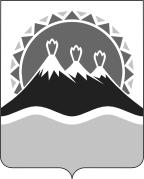 МИНИСТЕРСТВО СОЦИАЛЬНОГО РАЗВИТИЯ  И ТРУДАКАМЧАТСКОГО КРАЯПРИКАЗ №  720-п Об утверждении Административного регламента предоставления Министерством социального развития и труда Камчатского края государственной услуги по назначению мер социальной поддержки по оплате за жилое помещение и (или) коммунальные услуги отдельным               категориям граждан, проживающим в Камчатском крае (региональные льготники)№ п/пНаименованиеАдрес, номер телефона1.КГКУ «Камчатский центр по выплате государственных и социальных пособий»пр. Победы, д. 27,г. Петропавловск-Камчатский, Камчатский край, 683023,                          (8-415-2) 29-67-12Эл. адрес: centr@centr.kamchatka.ru Сайт: http://www.socuslugi.kamchatka.ru2.Алеутский филиал КГКУ «Камчатский центр по выплате государственных и социальных пособий»ул. Гагарина, д. 4, с. Никольское, Алеутский район, Камчатский край, 684500, (8-415-47) 2-21-88Эл. адрес: Nikolskoe@centr.kamchatka.ru3.Быстринский филиал КГКУ «Камчатский центр по выплате государственных и социальных пособий»ул. Советская, д. 3, с. Эссо, Быстринский район, Камчатский край, 684350,                  (8-415-42) 2-12-91Эл. адрес: Esso@centr.kamchatka.ru4.Вилючинский филиал КГКУ «Камчатский центр по выплате государственных и социальных пособий»ул. Победы, д. 9, г. Вилючинск, Камчатский край, 684090,                         (8-415-35) 3-22-21, 3-22-14Эл. адрес: Viluchinsk@centr.kamchatka.ru5.Елизовский филиал КГКУ «Камчатский центр по выплате государственных и социальных пособий» ул. Беринга, д. 25,                                                        г. Елизово, Камчатский край, 684000, (8-415-31) 7-36-49Эл. адрес: Elizovo@centr.kamchatka.ru6.Карагинский филиал КГКУ «Камчатский центр по выплате государственных и социальных пособий»ул. Советская, д. 23А, п. Оссора, Карагинский район, Камчатский край, 688700, (8-415-45) 4-10-72Эл. адрес: Ossora@centr.kamchatka.ru7.Мильковский филиал КГКУ «Камчатский центр по выплате государственных и социальных пособий» (лично и по почте)ул. Победы, д. 13, с. Мильково, Камчатский край, 684300,                                (8-415-33) 2-27-80Эл. адрес: Milkovo@centr.kamchatka.ru8.Олюторский филиал КГКУ «Камчатский центр по выплате государственных и социальных пособий»ул. Молодежная, д. 12, с. Тиличики, Олюторский район, Камчатский край, 688800, (8-415-44) 5-27-99Эл. адрес: Tilichiki@centr.kamchatka.ru9.Паланский филиал КГКУ «Камчатский центр по выплате государственных и социальных пособий»ул. Поротова, д. 22, пгт Палана, Тигильский район, Камчатский край, 688000, (8-415-43) 3-10-65Эл. адрес: Palana@centr.kamchatka.ru10.Пенжинский филиал КГКУ «Камчатский центр по выплате государственных и социальных пособий»ул. Пенжинская, д. 2, с. Каменское, Пенжинский район, Камчатский край, 688850, (8-415-46) 6-10-38Эл. адрес: Kamenskoe@centr.kamchatka.ru11.Соболевский филиал КГКУ «Камчатский центр по выплате государственных и социальных пособий»ул. Комсомольская, д. 15, с. Соболево, Соболевский район, Камчатский край, 684200, (8-415-36) 3-24-71Эл. адрес: Sobolevo@centr.kamchatka.ru12.Тигильский филиал КГКУ «Камчатский центр по выплате государственных и социальных пособий»ул. Партизанская, д. 46, офис 1,                      с. Тигиль, Тигильский район, Камчатский край, 688600,                        (8-415-37) 2-12-80Эл. адрес: Tigil@centr.kamchatka.ru13.Усть-Большерецкий филиал КГКУ «Камчатский центр по выплате государственных и социальных пособий»ул. Бочкарева, д. 2, c.Усть-Большерецк, Усть-Большерецкий район, Камчатский край, 684100, (8-415-32) 2-15-49Эл. адрес: UB@centr.kamchatka.ru14.Усть-Камчатский филиал КГКУ «Камчатский центр по выплате государственных и социальных пособий» ул. Бодрова, д. 5,                                                             п. Усть-Камчатск, Усть-Камчатский район, Камчатский край, 684414,                       (8-415-34) 2-05-10Эл. адрес: UK@centr.kamchatka.ruНаименованиеАдрес, номер телефона1.КГКУ «Камчатский центр по выплате государственных и социальных пособий»(по почте и в электронном виде)пр. Победы, д. 27, г. Петропавловск-Камчатский, Камчатский край, 683023, (8-415-2) 29-67-12Эл. адрес: centr@centr.kamchatka.ru сайтhttp://www.socuslugi.kamchatka.ru2.Алеутский филиал КГКУ «Камчатский центр по выплате государственных и социальных пособий» (по почте и электронном виде)ул. Гагарина, д. 4, с. Никольское, Алеутский район, Камчатский край, 684500, (8-415-47) 2-21-88Эл. адрес: Nikolskoe@centr.kamchatka.ru3.Быстринский филиал КГКУ «Камчатский центр по выплате государственных и социальных пособий» (по почте и электронном виде)ул. Советская, д. 3, с. Эссо, Быстринский район, Камчатский край, 684350, (8-415-42) 2-12-91Эл. адрес: Esso@centr.kamchatka.ru4.Вилючинский филиал КГКУ «Камчатский центр по выплате государственных и социальных пособий» (по почте и электронном виде)ул. Победы, д. 9, г. Вилючинск, Камчатский край, 684090, (8-415-35) 3-22-21, 3-22-14Эл. адрес: Viluchinsk@centr.kamchatka.ru5.Елизовский филиал КГКУ «Камчатский центр по выплате государственных и социальных пособий» ул. Беринга, д. 25,                                                        г. Елизово, Камчатский край, 684000, (8-415-31) 7-36-49Эл. адрес: Elizovo@centr.kamchatka.ru6.Карагинский филиал КГКУ «Камчатский центр по выплате государственных и социальных пособий» (по почте и в электронном виде)ул. Советская, д. 23А, п. Оссора, Карагинский район, Камчатский край, 688700, (8-415-45) 4-10-72Эл. адрес: Ossora@centr.kamchatka.ru7.Мильковский филиал КГКУ «Камчатский центр по выплате государственных и социальных пособий» (лично, по почте и в электронном виде)ул. Победы, д. 13, с. Мильково, Камчатский край, 684300,                       (8-415-33) 2-27-80Эл. адрес: Milkovo@centr.kamchatka.ru8.Олюторский филиал КГКУ «Камчатский центр по выплате государственных и социальных пособий» (лично, по почте и в электронном виде)ул. Молодежная, д. 12, с. Тиличики, Олюторский район, Камчатский край, 688800, (8-415-44) 5-27-99Эл. адрес: Tilichiki@centr.kamchatka.ru9.Паланский филиал КГКУ «Камчатский центр по выплате государственных и социальных пособий» (по почте и электронном виде)ул. Поротова, д. 22, пгт Палана, Тигильский район, Камчатский край, 688000, (8-415-43) 3-10-65Эл. адрес: Palana@centr.kamchatka.ru10.Пенжинский филиал КГКУ «Камчатский центр по выплате государственных и социальных пособий» (по почте и электронном виде)ул. Пенжинская, д. 2, с. Каменское, Пенжинский район, Камчатский край, 688850, (8-415-46) 6-10-38Эл. адрес: Kamenskoe@centr.kamchatka.ru11.Соболевский филиал КГКУ «Камчатский центр по выплате государственных и социальных пособий» (по почте и электронном виде)ул. Комсомольская, д. 15,                         с. Соболево, Соболевский район, Камчатский край, 684200,                          (8-415-36) 3-24-71Эл. адрес: Sobolevo@centr.kamchatka.ru12.Тигильский филиал КГКУ «Камчатский центр по выплате государственных и социальных пособий» (по почте и электронном виде)ул. Партизанская, д. 46, офис 1,            с. Тигиль, Тигильский район, Камчатский край, 688600,                           (8-415-37) 2-12-80Эл. адрес: Tigil@centr.kamchatka.ru13.Усть-Большерецкий филиал КГКУ «Камчатский центр по выплате государственных и социальных пособий» (по почте и электронном виде)ул. Бочкарева, д. 2, c. Усть-Большерецк, Усть-Большерецкий район, Камчатский край, 684100,   (8-415-32) 2-15-49Эл. адрес: UB@centr.kamchatka.ru14.Усть-Камчатский филиал КГКУ «Камчатский центр по выплате государственных и социальных пособий» ул. 60 лет Октября, д. 29, п. Усть-Камчатск, Усть-Камчатский район, Камчатский край, 684414, (8-415-34) 2-05-10Эл. адрес: UK@centr.kamchatka.ru»;1.Дополнительный офис Петропавловского филиала КГКУ «МФЦ Камчатского края»Камчатский край,г. Петропавловск-Камчатский,                       ул. Пограничная, д. 172.Дополнительный офис Петропавловского филиала КГКУ «МФЦ Камчатского края»Камчатский край,г. Петропавловск-Камчатский, Проспект Рыбаков, д. 13 3.Дополнительный офис Петропавловского филиала КГКУ «МФЦ Камчатского края»Камчатский край,г. Петропавловск-Камчатский,                       ул. Океанская, д. 944.Дополнительный офис Петропавловского филиала КГКУ «МФЦ Камчатского края»Камчатский край,г. Петропавловск-Камчатский,ул. Дальневосточная, д. 85.Вилючинский филиал КГКУ «МФЦ Камчатского края»Камчатский край, г. Вилючинск,мкр. Центральный,  д. 56.Дополнительный офис Елизовского филиала КГКУ «МФЦ Камчатского края»Камчатский край, Елизовский район,п. Термальный, ул. Крашенинникова,                 д. 27.Дополнительный офис Елизовского филиала КГКУ «МФЦ Камчатского края»Камчатский край, Елизовский район,п. Паратунка, ул. Нагорная, д. 278.Дополнительный офис Елизовского филиала КГКУ «МФЦ Камчатского края»Камчатский край, Елизовский район,п. Вулканный, ул. Центральная, д. 19.Дополнительный офис Елизовского филиала КГКУ «МФЦ Камчатского края»Камчатский край, Елизовский район,п. Раздольный, ул. Советская, д. 2А10.Дополнительный офис Елизовского филиала КГКУ «МФЦ Камчатского края»Камчатский край, Елизовский район,              п. Коряки, ул. Шоссейная, д. 2/111.Дополнительный офис Елизовского филиала КГКУ «МФЦ Камчатского края»Камчатский край, Елизовский район,              п. Сокоч,  ул. Лесная, д. 112.Дополнительный офис Елизовского филиала КГКУ «МФЦ Камчатского края»Камчатский край, Елизовский район,п. Пионерский, ул. Николая Коляды, д. 113.Дополнительный офис Елизовского филиала КГКУ «МФЦ Камчатского края»Камчатский край, Елизовский район,              п. Лесной, ул. Чапаева, д. 514.Дополнительный офис Елизовского филиала КГКУ «МФЦ Камчатского края»Камчатский край, Елизовский район,п. Нагорный, ул. Совхозная, д. 1815.Дополнительный офис Елизовского филиала КГКУ «МФЦ Камчатского края»Камчатский край, Елизовский район,             п. Николаевка, ул. Центральная, д. 2416.Быстринский филиал КГКУ «МФЦ Камчатского края»Камчатский край, Быстринский район, п. Эссо, ул. Советская, д. 417.Усть-Камчатский филиал КГКУ «МФЦ Камчатского края»Камчатский край, Усть-Камчатский район, п. Усть-Камчатск, ул. 60 лет Октября, д. 2418.Дополнительный офис Усть-Камчатского филиала КГКУ «МФЦ Камчатского края»Камчатский край, Усть-Камчатский район,  п. Ключи, ул. Школьная, д. 819.Дополнительный офис Усть-Камчатского филиала КГКУ «МФЦ Камчатского края»Камчатский край, Усть-Камчатский район,  п. Козыревск, ул. Ленинская,           д. 6-А20.Усть-Большерецкий филиал КГКУ «МФЦ Камчатского края»Камчатский край, Усть-Большерецкий район,  п. Усть-Большерецк,                         ул. Бочкарева, д. 1021.Дополнительный офис Усть-Большерецкого филиала КГКУ «МФЦ Камчатского края»Камчатский край, Усть-Большерецкий район, п. Апача, ул. Юбилейная, д. 9, кв. 1522.Дополнительный офис Усть-Большерецкого филиала КГКУ «МФЦ Камчатского края»Камчатский край, Усть-Большерецкий район, п. Озерновский, ул. Рабочая, д. 5, кв. 2123.Дополнительный офис Усть-Большерецкого филиала КГКУ «МФЦ Камчатского края»Камчатский край, Усть-Большерецкий район,п. Октябрьский, ул. Комсомольская, д. 47, кв. 1824.Соболевское отделение КГКУ «МФЦ Камчатского края»Камчатский край, Соболевский район,п. Соболево, ул. Набережная, д. 6Б25.Алеутское отделение КГКУ «МФЦ Камчатского края»Камчатский край, Алеутский район,п. Никольское, ул. 50 лет Октября, д. 2426.Филиал МФЦ Корякского округа КГКУ «МФЦ Камчатского края»Камчатский край, Тигильский район,             п. Палана, ул. 50 лет Камчатского комсомола, д. 127.Дополнительный офис филиала МФЦ Корякского округа КГКУ «МФЦ Камчатского края»Камчатский край, Тигильский район,    п. Тигиль, ул. Партизанская, д. 4028.Дополнительный офис филиала МФЦ Корякского округа КГКУ «МФЦ Камчатского края»Камчатский край, Карагинский район,п. Оссора, ул. Советская, д. 7229.Дополнительный офис филиала МФЦ Корякского округа КГКУ «МФЦ Камчатского края»Камчатский край, Пенжинский район,с. Каменское, ул. Ленина, д. 18 кв. 130.Дополнительный офис филиала МФЦ Корякского округа КГКУ «МФЦ Камчатского края»Камчатский край, Олюторский район,п. Тиличики, ул. Школьная, д. 17Руководителю КГКУ «Камчатский центр по выплате государственных и социальных пособий»Руководителю КГКУ «Камчатский центр по выплате государственных и социальных пособий»Руководителю КГКУ «Камчатский центр по выплате государственных и социальных пособий»Руководителю КГКУ «Камчатский центр по выплате государственных и социальных пособий»Руководителю КГКУ «Камчатский центр по выплате государственных и социальных пособий»Руководителю КГКУ «Камчатский центр по выплате государственных и социальных пособий»Руководителю КГКУ «Камчатский центр по выплате государственных и социальных пособий»Руководителю КГКУ «Камчатский центр по выплате государственных и социальных пособий»Руководителю КГКУ «Камчатский центр по выплате государственных и социальных пособий»Руководителю КГКУ «Камчатский центр по выплате государственных и социальных пособий»Руководителю КГКУ «Камчатский центр по выплате государственных и социальных пособий»Руководителю КГКУ «Камчатский центр по выплате государственных и социальных пособий»Руководителю КГКУ «Камчатский центр по выплате государственных и социальных пособий»Руководителю КГКУ «Камчатский центр по выплате государственных и социальных пособий»от(фамилия, имя, отчество)(фамилия, имя, отчество)(фамилия, имя, отчество)(фамилия, имя, отчество)(фамилия, имя, отчество)(фамилия, имя, отчество)(фамилия, имя, отчество)(фамилия, имя, отчество)(фамилия, имя, отчество)(фамилия, имя, отчество)(фамилия, имя, отчество)(фамилия, имя, отчество)(фамилия, имя, отчество)(фамилия, имя, отчество)являющегося представителем (опекуном, попечителем) надявляющегося представителем (опекуном, попечителем) надявляющегося представителем (опекуном, попечителем) надявляющегося представителем (опекуном, попечителем) надявляющегося представителем (опекуном, попечителем) надявляющегося представителем (опекуном, попечителем) надявляющегося представителем (опекуном, попечителем) надявляющегося представителем (опекуном, попечителем) надявляющегося представителем (опекуном, попечителем) надявляющегося представителем (опекуном, попечителем) надявляющегося представителем (опекуном, попечителем) надявляющегося представителем (опекуном, попечителем) надявляющегося представителем (опекуном, попечителем) надявляющегося представителем (опекуном, попечителем) над(фамилия, имя, отчество)(фамилия, имя, отчество)(фамилия, имя, отчество)(фамилия, имя, отчество)(фамилия, имя, отчество)(фамилия, имя, отчество)(фамилия, имя, отчество)(фамилия, имя, отчество)(фамилия, имя, отчество)(фамилия, имя, отчество)(фамилия, имя, отчество)(фамилия, имя, отчество)(фамилия, имя, отчество)(фамилия, имя, отчество)зарегистрированного по месту жительства (пребывания) по зарегистрированного по месту жительства (пребывания) по зарегистрированного по месту жительства (пребывания) по зарегистрированного по месту жительства (пребывания) по зарегистрированного по месту жительства (пребывания) по зарегистрированного по месту жительства (пребывания) по зарегистрированного по месту жительства (пребывания) по зарегистрированного по месту жительства (пребывания) по зарегистрированного по месту жительства (пребывания) по зарегистрированного по месту жительства (пребывания) по зарегистрированного по месту жительства (пребывания) по зарегистрированного по месту жительства (пребывания) по зарегистрированного по месту жительства (пребывания) по зарегистрированного по месту жительства (пребывания) по адресу:адресу:адресу:(населенный пункт)(населенный пункт)(населенный пункт)(населенный пункт)(населенный пункт)(населенный пункт)(населенный пункт)(населенный пункт)(населенный пункт)(населенный пункт)(населенный пункт)(населенный пункт)(населенный пункт)(населенный пункт)ул.д.кв.домдом(индивидуальный, многоквартирный – нужное вписать)(индивидуальный, многоквартирный – нужное вписать)(индивидуальный, многоквартирный – нужное вписать)(индивидуальный, многоквартирный – нужное вписать)(индивидуальный, многоквартирный – нужное вписать)(индивидуальный, многоквартирный – нужное вписать)(индивидуальный, многоквартирный – нужное вписать)(индивидуальный, многоквартирный – нужное вписать)(индивидуальный, многоквартирный – нужное вписать)(индивидуальный, многоквартирный – нужное вписать)(индивидуальный, многоквартирный – нужное вписать)(индивидуальный, многоквартирный – нужное вписать)(индивидуальный, многоквартирный – нужное вписать)(индивидуальный, многоквартирный – нужное вписать)квартираквартираквартираквартира(государственная, муниципальная, частная, отдельная или коммунальная – нужное вписать)(государственная, муниципальная, частная, отдельная или коммунальная – нужное вписать)(государственная, муниципальная, частная, отдельная или коммунальная – нужное вписать)(государственная, муниципальная, частная, отдельная или коммунальная – нужное вписать)(государственная, муниципальная, частная, отдельная или коммунальная – нужное вписать)(государственная, муниципальная, частная, отдельная или коммунальная – нужное вписать)(государственная, муниципальная, частная, отдельная или коммунальная – нужное вписать)(государственная, муниципальная, частная, отдельная или коммунальная – нужное вписать)(государственная, муниципальная, частная, отдельная или коммунальная – нужное вписать)(государственная, муниципальная, частная, отдельная или коммунальная – нужное вписать)(государственная, муниципальная, частная, отдельная или коммунальная – нужное вписать)(государственная, муниципальная, частная, отдельная или коммунальная – нужное вписать)(государственная, муниципальная, частная, отдельная или коммунальная – нужное вписать)(государственная, муниципальная, частная, отдельная или коммунальная – нужное вписать)отоплениеотоплениеотоплениеотоплениеотопление(центральное, печное, от бойлера на нефтяном жидком топливе)(центральное, печное, от бойлера на нефтяном жидком топливе)(центральное, печное, от бойлера на нефтяном жидком топливе)(центральное, печное, от бойлера на нефтяном жидком топливе)(центральное, печное, от бойлера на нефтяном жидком топливе)(центральное, печное, от бойлера на нефтяном жидком топливе)(центральное, печное, от бойлера на нефтяном жидком топливе)(центральное, печное, от бойлера на нефтяном жидком топливе)(центральное, печное, от бойлера на нефтяном жидком топливе)(центральное, печное, от бойлера на нефтяном жидком топливе)(центральное, печное, от бойлера на нефтяном жидком топливе)(центральное, печное, от бойлера на нефтяном жидком топливе)(центральное, печное, от бойлера на нефтяном жидком топливе)(центральное, печное, от бойлера на нефтяном жидком топливе)проживающего по адресу:проживающего по адресу:проживающего по адресу:проживающего по адресу:проживающего по адресу:проживающего по адресу:проживающего по адресу:проживающего по адресу:проживающего по адресу:(населенный пункт)(населенный пункт)(населенный пункт)(населенный пункт)(населенный пункт)(населенный пункт)(населенный пункт)(населенный пункт)(населенный пункт)(населенный пункт)(населенный пункт)(населенный пункт)(населенный пункт)(населенный пункт)ул.д.кв.телефон сотовыйтелефон сотовыйтелефон сотовыйтелефон сотовыйтелефон сотовыйтелефон сотовыйтелефон домашнийтелефон домашнийтелефон домашнийтелефон домашнийтелефон домашнийтелефон домашнийтелефон домашнийуправляющая компанияуправляющая компанияуправляющая компанияуправляющая компанияуправляющая компанияуправляющая компанияуправляющая компанияуправляющая компания№Наименование документаКоличество листов1.Копию паспорта гражданина Российской Федерации либо вида на жительство (для иностранных граждан и лиц без гражданства, постоянно проживающих на территории Российской Федерации) либо иного документа, удостоверяющего личность2.Копию удостоверения о праве на меры социальной поддержки (кроме реабилитированных лиц, лиц, признанных пострадавшими от политических репрессий, специалистов, работающих и проживающих в сельской местности)3.Копию справки о реабилитации (для реабилитированных лиц и лиц, признанных пострадавшими от политических репрессий)4.Копию справки бюро медико-социальной экспертизы об установлении инвалидности (для инвалидов, семей, имеющих детей-инвалидов)5.Копию поквартирной карточки с места жительства (места пребывания) (домовой книги - для проживающих в домах индивидуального жилищного фонда)6.Копию документа (пенсионного удостоверения либо справки, выданной органом, выплачивающим пенсию), подтверждающего факт назначения пенсии (для ветеранов труда, лиц, имеющих звание «Ветеран труда Корякского автономного округа» и не работающих специалистов сельской местности)7.Копию свидетельства о рождении ребенка (для семей, имеющих детей-инвалидов)8.Копии квитанций по оплате за жилое помещение и коммунальные услуги за месяц, предшествующий месяцу обращения, либо справку об отсутствии задолженности, либо копию договора о заключении соглашения о погашении задолженности и (или) его выполнении9.Справку с места работы (для работающих специалистов сельской местности)10.Копию трудовой книжки или иного документа, подтверждающего стаж работы, дающего право на предоставление государственной услуги (для не работающих специалистов сельской местности, вышедших на пенсию)11.Документ, подтверждающий фактическое проживание в Камчатском крае, с указанием состава семьи (для граждан, зарегистрированных по месту жительства по адресу войсковой части)12.Копии документов, подтверждающих смену фамилии (имени, отчества)13.Реквизиты счета в кредитном учреждении (предоставляются при желании получать денежные выплаты через кредитное учреждение)14.Согласия членов моей семьи на обработку персональных данныхДополнительно для проживающих по месту пребывания:Дополнительно для проживающих по месту пребывания:Дополнительно для проживающих по месту пребывания:15.Копию свидетельства о регистрации по месту пребыванияДополнительно для ветеранов труда и участников ВОВ (ст. 20), имеющих нетрудоспособных членов семьи:Дополнительно для ветеранов труда и участников ВОВ (ст. 20), имеющих нетрудоспособных членов семьи:Дополнительно для ветеранов труда и участников ВОВ (ст. 20), имеющих нетрудоспособных членов семьи:16.Копию свидетельства о рождении нетрудоспособного члена семьи, дополнительно для нетрудоспособных членов семьи старше 14 лет – копию паспорта17.Справку о периоде очного обучения в учебном заведении (для нетрудоспособного члена семьи старше 18 лет)Дополнительно для предоставления ежегодной денежной компенсации части платы за топливо и транспортные услуги для его доставки:Дополнительно для предоставления ежегодной денежной компенсации части платы за топливо и транспортные услуги для его доставки:Дополнительно для предоставления ежегодной денежной компенсации части платы за топливо и транспортные услуги для его доставки:18.Копию документа, подтверждающего факт отсутствия в жилом доме центрального отопления (технического паспорта на индивидуальный жилой дом (при наличии), справки Бюро технической инвентаризации по Камчатскому краю либо сведений органов местного самоуправления муниципальных образований в Камчатском крае)19.Документ, подтверждающий расходы на транспортные услуги для доставки топливаДополнительно для предоставления ежемесячной денежной компенсации расходов на уплату взноса на капитальный ремонт:Дополнительно для предоставления ежемесячной денежной компенсации расходов на уплату взноса на капитальный ремонт:Дополнительно для предоставления ежемесячной денежной компенсации расходов на уплату взноса на капитальный ремонт:20.Копии правоустанавливающих документов на объекты недвижимости, права на которые не зарегистрированы в Едином государственном реестре прав на недвижимое имущество и сделок с ним (для граждан, оформивших право собственности на жилое помещение до 1 января 2000 года)21.Копии квитанций по оплате за жилое помещение и коммунальные услуги, в том числе по уплате взноса на капитальный ремонт, за месяц, предшествующий месяцу обращения, либо справку об отсутствии задолженности, либо копию договора о заключении соглашения о погашении задолженности и (или) его выполненииДополнительно для представителей (доверенных лиц, опекунов, попечителей):Дополнительно для представителей (доверенных лиц, опекунов, попечителей):Дополнительно для представителей (доверенных лиц, опекунов, попечителей):22.Копии документов, удостоверяющих личность представителя23.Копию документа, подтверждающего полномочия представителя«»20годагода(подпись заявителя/ представителя)(подпись заявителя/ представителя)Заявление и документы наЗаявление и документы наЗаявление и документы наЗаявление и документы наЗаявление и документы налистах принял специалистлистах принял специалист(фамилия, имя, отчество)«»20годагода(подпись специалиста)                                                            (подпись специалиста)                                                            